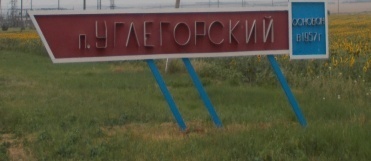 Информационный бюллетеньМО «Углегорское сельское поселение»Понедельник  28 декабря 2020 года   №22Официальное средство массовой информации Углегорского сельского поселения «Углегорский вестник» издается на основании Решения Собрания депутатов Углегорского сельского поселения от 18.02.2016г. №  109, Постановления Администрации  Углегорского сельского поселения от 25.02.2016г. №23  Документы, публикуемые в «Углегорском вестнике» соответствуют оригиналам и имеют юридическую силу.РОСТОВСКАЯ ОБЛАСТЬТАЦИНСКИЙ РАЙОНСОБРАНИЕ ДЕПУТАТОВУГЛЕГОРСКОГО СЕЛЬСКОГО ПОСЕЛЕНИЯ______________________________________________________________________РЕШЕНИЕ      28 декабря 2020  года 	                             № 192  	     	                  п. Углегорский«О бюджете Углегорского сельского поселения Тацинского района на 2021 год и на плановый период 2022  и 2023 годов» В соответствии со ст.9 Бюджетного Кодекса Российской Федерации,Собрание депутатов РЕШИЛО:Статья 1. Основные характеристики бюджета Углегорского сельского поселения Тацинского района (далее - бюджета поселения) на 2021 год и на плановый период 2022 и 2023 годов.         1. Утвердить основные характеристики бюджета поселения на 2021 год, определенные  с учетом уровня инфляции, не превышающего 3,7 процента (декабрь 2021 года к декабрю 2020 года):         1) прогнозируемый общий объем доходов бюджета поселения в сумме 9243,7 тыс. рублей;         2) общий объем расходов бюджета поселения в сумме 9540,6 тыс. рублей;         3) верхний предел муниципального внутреннего долга Углегорского сельского поселения на 1 января 2022 года в сумме 0,0 тыс. рублей, в том числе верхний предел долга по муниципальным гарантиям Углегорского сельского поселения в сумме 0,0 тыс. рублей;       4) объем расходов на обслуживание муниципального долга Углегорского сельского поселения в сумме 0,0 тыс. рублей;        5) прогнозируемый дефицит бюджета Углегорского сельского поселения в сумме 296,9 тыс. рублей.           2. Утвердить основные характеристики бюджета поселения на плановый период 2022 и 2023 годов:1) прогнозируемый общий объем доходов бюджета поселения на 2022 год в сумме 29 860,7 тыс. рублей и на 2023 год в сумме 9 557,6 тыс. рублей;2) общий объем расходов бюджета поселения на 2022 год в сумме 29 860,7 тыс. рублей,  в том числе условно утвержденные расходы в сумме  226,0 тыс. рублей и на 2023 год в сумме 9 557,6  тыс. рублей, в том числе условно утвержденные расходы в сумме  473,0 тыс. рублей;3) верхний предел муниципального внутреннего долга Углегорского сельского поселения на 1 января 2023 года в сумме 0,0 тыс. рублей, в том числе верхний предел долга по муниципальным гарантиям Углегорского сельского поселения в сумме 0,0 тыс. рублей, и на 1 января 2024 года в сумме 0,0 тыс. рублей, в том числе верхний предел долга по муниципальным гарантиям Углегорского сельского поселения в сумме 0,0 тыс. рублей;4) объем расходов на обслуживание муниципального долга на 2022 год в сумме   0,0 тыс. рублей и на 2023 год в сумме   0,0 тыс. рублей;5) прогнозируемый дефицит бюджета поселения на 2022 год в сумме   0,0 тыс. рублей и на 2023 год в сумме   0,0 тыс. рублей.         3. Учесть в бюджете Углегорского сельского поселения объем поступлений доходов на 2021 год  и  на плановый период 2022 и 2023 годов  согласно приложению 1 к настоящему решению.         4. Утвердить источники финансирования дефицита бюджета Углегорского сельского поселения Тацинского района на 2021 год и на плановый период 2022 и 2023 годов согласно приложению 2 к настоящему решению.Статья 2. Нормативы отчисления доходов в бюджет поселения         В соответствии с пунктом 2 статьи 1841 Бюджетного кодекса Российской Федерации утвердить нормативы отчисления доходов в бюджет Углегорского сельского поселения Тацинского района на 2021 год и на плановый период 2022 и 2023 годов  согласно приложению 3 к настоящему решению.Статья 3. Главные администраторы доходов бюджета поселения и главные администраторы источников финансирования дефицита бюджета поселения          1. Утвердить перечень главных администраторов доходов бюджета Углегорского сельского поселения Тацинского района – органа местного самоуправления Углегорского сельского поселения, согласно приложению 4 к настоящему решению.        2. Утвердить перечень главных администраторов источников финансирования дефицита бюджета Углегорского сельского поселения Тацинского района  согласно приложению 5 к настоящему решению.Статья 4.	Бюджетные ассигнования бюджета поселения на 2021 год и на плановый период 2022 и 2023 годов       1.  Утвердить:       1) распределение бюджетных ассигнований по разделам, подразделам, целевым статьям (муниципальным программам Углегорского сельского поселения Тацинского района и непрограммным направлениям деятельности), группам и подгруппам видов  расходов классификации расходов бюджета Углегорского сельского поселения на 2021 год и на плановый период 2022 и 2023 годов согласно приложению 6 к настоящему решению;       2) ведомственную структуру расходов бюджета Углегорского сельского поселения Тацинского района на 2021 год и на плановый период 2022 и 2023 годов согласно приложению 7 к настоящему решению;       3) распределение бюджетных ассигнований по целевым статьям (муниципальным программам Углегорского сельского поселения и непрограммным направлениям деятельности), группам и подгруппам видов расходов, разделам, подразделам классификации расходов бюджетов на 2021 год и на плановый период 2022 и 2023 годов согласно приложению 8 к настоящему решению;Статья 5. Межбюджетные трансферты, предоставляемые бюджету муниципального района из бюджета поселения         Утвердить общий объем межбюджетных трансфертов, предоставляемых из бюджета Углегорского сельского поселения Тацинского района бюджету муниципального района на осуществление части полномочий по решению вопросов местного значения на 2021 год в сумме 69,8 тыс. рублей, на 2022 год в сумме 69,7 тыс. рублей и на 2023 год в сумме 69,8 тыс. рублей. Утвердить распределение межбюджетных трансфертов предоставляемых бюджету муниципального района на 2021 год и на плановый период 2022 и 2023 годов согласно приложению 9 к настоящему решению.Статья 6. Субвенции из областного бюджета бюджету поселенияУчесть в составе доходов и расходов бюджета поселения на 2021 год и на плановый период  2022 и 2023 годов субвенции  в соответствии с Областным Законом «Об областном бюджете на 2021 год и на плановый период 2022 и 2023 годов» согласно приложению 10 к настоящему решению;Перечисление и расходование субвенций осуществляется в соответствии с требованиями бюджетного законодательства Российской Федерации в порядке, установленном Правительством Ростовской области.Статья 7.  Иные межбюджетные трансферты бюджету поселения Учесть в составе доходов и расходов бюджета поселения на 2021 год и на плановый период 2022 и 2023 годов иные межбюджетные трансферты в соответствии с Областным Законом «Об областном бюджете на 2021 год и на плановый период 2022 и 2023 годов» и решением Собрания депутатов Тацинского района «О бюджете Тацинского района на 2021 год и на плановый период 2022 и 2023 годов» согласно приложению 11 к настоящему решению.Статья 8. Особенности исполнения бюджета поселения в 2021 году           1. Не использованные по состоянию на 1 января 2021 года остатки межбюджетных трансфертов, имеющих целевое назначение, предоставленных из бюджета Тацинского района, подлежат возврату в срок, установленный абзацем первым части 5 статьи 242 Бюджетного кодекса Российской Федерации.2. Установить в соответствии с утвержденным положением «о бюджетном процессе Углегорского сельского поселения» № 72 от 31.08.2007 г, что основанием для внесения в 2021 году изменений в показатели сводной бюджетной росписи бюджета Углегорского сельского поселения являются:1) в части неиспользованных бюджетных ассигнований резервного фонда Администрации Углегорского сельского поселения, выделенных в порядке, установленном Администрацией Углегорского сельского поселения, распоряжения Администрации Углегорского сельского поселения, предусматривающие: уменьшение объема ранее выделенных бюджетных ассигнований из резервного фонда Администрации Углегорского сельского поселения на суммы неиспользованных средств; признание утратившими силу ранее принятых распоряжений Администрации Углегорского сельского поселения о выделении средств из резервного фонда Администрации Углегорского сельского поселения.2) перераспределение бюджетных ассигнований в связи с изменениями и уточнением бюджетной классификации Российской Федерации, изменением и уточнением бюджетной классификации в соответствии с уведомлениями министерства финансов Ростовской области, финансового отдела Администрации Тацинского района о предоставлении субсидии, субвенции, иного межбюджетного трансферта, имеющего целевое назначение или в связи с необходимостью детализации целевой статьи расходов классификация расходов бюджета Углегорского сельского поселения;3) перераспределение бюджетных ассигнований между разделами, подразделами, целевыми статьями и видами расходов классификации расходов бюджета Углегорского сельского поселения в пределах общего объема бюджетных ассигнований,  на выполнение региональных проектов, направленных на реализацию федеральных проектов, входящих в состав национальных проектов, не противоречащее бюджетному законодательству;  4) перераспределение бюджетных ассигнований между разделами, подразделами, целевыми статьями и видами расходов классификации расходов бюджета Углегорского сельского поселения в пределах общего объема бюджетных ассигнований,  для софинансирования расходных обязательств в целях выполнения условий предоставления субсидий и иных межбюджетных трансфертов из областного, районного  бюджетов, не противоречащее бюджетному законодательству.Статья 9. Вступление в силу настоящего решенияНастоящее решение Собрания депутатов Углегорского сельского поселения Тацинского района вступает в силу с 1 января 2021 года.  Контроль за  исполнением  данного решения  возложить  на постоянную комиссию  по бюджету,  налогам,  муниципальной   собственности  (Фильцева М. Ю.)Председатель Собрания депутатов - глава Углегорского сельского поселения				                                 В.А. ХудомясовУчредитель: Администрация муниципального образования «Углегорское сельское поселение».  Главный редактор: Глава Администрации Углегорского сельского поселения  Качурина Л.АИздатель: Администрация муниципального образования «Углегорское сельское поселение».Понедельник: 28  декабря 2020 г.  № 22Время подписания в печать: 17-00 Тираж: не более 1000 экз. в год.Адрес редакции: п. Углегорский пер. Школьный д.2  «Бесплатно»Ответственный за выпуск: специалист 1 категории Администрации Углегорского сельского поселения Сулимина В.В.Приложение №1к   решению Собрания депутатов Углегорского сельского поселенияот  28.12.2020 г. № 192 "О бюджете Углегорского  сельского поселения Тацинского района на 2021 год и на плановый период 2022 и 2023 годов"Приложение №1к   решению Собрания депутатов Углегорского сельского поселенияот  28.12.2020 г. № 192 "О бюджете Углегорского  сельского поселения Тацинского района на 2021 год и на плановый период 2022 и 2023 годов"Приложение №1к   решению Собрания депутатов Углегорского сельского поселенияот  28.12.2020 г. № 192 "О бюджете Углегорского  сельского поселения Тацинского района на 2021 год и на плановый период 2022 и 2023 годов"Приложение №1к   решению Собрания депутатов Углегорского сельского поселенияот  28.12.2020 г. № 192 "О бюджете Углегорского  сельского поселения Тацинского района на 2021 год и на плановый период 2022 и 2023 годов"Приложение №1к   решению Собрания депутатов Углегорского сельского поселенияот  28.12.2020 г. № 192 "О бюджете Углегорского  сельского поселения Тацинского района на 2021 год и на плановый период 2022 и 2023 годов"Объем поступлений доходов бюджета Углегорского сельского поселения Тацинского района на 2021 год и на плановый период 2022 и 2023 годовОбъем поступлений доходов бюджета Углегорского сельского поселения Тацинского района на 2021 год и на плановый период 2022 и 2023 годовОбъем поступлений доходов бюджета Углегорского сельского поселения Тацинского района на 2021 год и на плановый период 2022 и 2023 годовОбъем поступлений доходов бюджета Углегорского сельского поселения Тацинского района на 2021 год и на плановый период 2022 и 2023 годовОбъем поступлений доходов бюджета Углегорского сельского поселения Тацинского района на 2021 год и на плановый период 2022 и 2023 годов(тыс. руб.)Код бюджетной классификации Российской ФедерацииНаименование кода поступлений в бюджет, группы, подгруппы, статьи, подстатьи, элемента, подвида доходов, классификации операций сектора государственного управления2021 г.2022 г.2023 г.Код бюджетной классификации Российской ФедерацииНаименование кода поступлений в бюджет, группы, подгруппы, статьи, подстатьи, элемента, подвида доходов, классификации операций сектора государственного управления2021 г.2022 г.2023 г.Код бюджетной классификации Российской ФедерацииНаименование кода поступлений в бюджет, группы, подгруппы, статьи, подстатьи, элемента, подвида доходов, классификации операций сектора государственного управления2021 г.2022 г.2023 г.ДОХОДЫ1 00 00000 00 0000 000 НАЛОГОВЫЕ И НЕНАЛОГОВЫЕ ДОХОДЫ1 465,71 633,41 742,6Налоговые доходы1 462,41 630,01 739,11 01 00000 00 0000 000 НАЛОГИ НА ПРИБЫЛЬ, ДОХОДЫ957,01 052,01 123,71 01 02000 01 0000 110 Налог на доходы физических лиц957,01 052,01 123,71 01 02010 01 0000 110 Налог на доходы физических лиц с доходов, источником которых является налоговый агент, за исключением доходов, в отношении которых исчисление и уплата налога осуществляются в соответствии со статьями 227, 227.1 и 228 Налогового кодекса Российской Федерации957,01 052,01 123,71 06 00000 00 0000 000 НАЛОГИ НА ИМУЩЕСТВО497,4569,7606,81 06 01000 00 0000 110 Налог на имущество физических лиц158,6230,9268,01 06 01030 10 0000 110 Налог на имущество физических лиц, взимаемый по ставкам, применяемым к объектам налогообложения, расположенным в границах сельских поселений158,6230,9268,01 06 06000 00 0000 110 Земельный налог338,8338,8338,81 06 06030 00 0000 110 Земельный налог с организаций254,7254,7254,71 06 06033 10 0000 110 Земельный налог с организаций, обладающих земельным участком, расположенным в границах сельских поселений254,7254,7254,71 06 06040 00 0000 110 Земельный налог с физических лиц84,184,184,11 06 06043 10 0000 110 Земельный налог с физических лиц, обладающих земельным участком, расположенным в границах сельских поселений84,184,184,11 08 00000 00 0000 000 ГОСУДАРСТВЕННАЯ ПОШЛИНА8,08,38,61 08 04000 01 0000 110 Государственная пошлина за совершение нотариальных действий (за исключением действий, совершаемых консульскими учреждениями Российской Федерации)8,08,38,61 08 04020 01 0000 110 Государственная пошлина за совершение нотариальных действий должностными лицами органов местного самоуправления, уполномоченными в соответствии с законодательными актами Российской Федерации на совершение нотариальных действий8,08,38,6Неналоговые доходы3,33,43,51 16 00000 00 0000 000 ШТРАФЫ, САНКЦИИ, ВОЗМЕЩЕНИЕ УЩЕРБА3,33,43,51 16 02000 02 0000 140 Административные штрафы, установленные законами субъектов Российской Федерации об административных правонарушениях3,33,43,51 16 02020 02 0000 140 Административные штрафы, установленные законами субъектов Российской Федерации об административных правонарушениях, за нарушение муниципальных правовых актов3,33,43,52 00 00000 00 0000 000 БЕЗВОЗМЕЗДНЫЕ ПОСТУПЛЕНИЯ7 778,028 227,37 815,02 02 00000 00 0000 000 БЕЗВОЗМЕЗДНЫЕ ПОСТУПЛЕНИЯ ОТ ДРУГИХ БЮДЖЕТОВ БЮДЖЕТНОЙ СИСТЕМЫ РОССИЙСКОЙ ФЕДЕРАЦИИ7 778,028 227,37 815,02 02 10000 00 0000 150 Дотации бюджетам бюджетной системы Российской Федерации7 672,97 394,37 710,92 02 16001 10 0000 150 Дотации бюджетам сельских поселений на выравнивание бюджетной обеспеченности из бюджетов муниципальных районов7 672,97 394,37 710,92 02 30000 00 0000 150 Субвенции бюджетам бюджетной системы Российской Федерации96,397,2100,82 02 30024 00 0000 150 Субвенции местным бюджетам на выполнение передаваемых полномочий субъектов Российской Федерации0,20,20,22 02 30024 10 0000 150 Субвенции бюджетам сельских поселений на выполнение передаваемых полномочий субъектов Российской Федерации0,20,20,22 02 35118 00 0000 150 Субвенции бюджетам на осуществление первичного воинского учета на территориях, где отсутствуют военные комиссариаты96,197,0100,62 02 35118 10 0000 150 Субвенции бюджетам сельских поселений на осуществление первичного воинского учета на территориях, где отсутствуют военные комиссариаты96,197,0100,62 02 40000 00 0000 150 Иные межбюджетные трансферты8,820 735,83,32 02 40014 00 0000 150 Межбюджетные трансферты, передаваемые бюджетам муниципальных образований на осуществление части полномочий по решению вопросов местного значения в соответствии с заключенными соглашениями3,33,33,32 02 40014 10 0000 150 Межбюджетные трансферты, передаваемые бюджетам сельских поселений из бюджетов муниципальных районов на осуществление части полномочий по решению вопросов местного значения в соответствии с заключенными соглашениями3,33,33,32 02 49999 00 0000 150 Прочие межбюджетные трансферты, передаваемые бюджетам5,520 732,50,02 02 49999 10 0000 150 Прочие межбюджетные трансферты, передаваемые бюджетам сельских поселений5,520 732,50,0ИТОГО ДОХОДОВ9 243,729 860,79 557,6Приложение № 2Приложение № 2Приложение № 2Приложение № 2Приложение № 2Приложение № 2Приложение № 2Приложение № 2Приложение № 2Приложение № 2Приложение № 2Приложение № 2Приложение № 2Приложение № 2Приложение № 2Приложение № 2к   решению Собрания депутатов Углегорского сельского поселенияк   решению Собрания депутатов Углегорского сельского поселенияк   решению Собрания депутатов Углегорского сельского поселенияк   решению Собрания депутатов Углегорского сельского поселенияк   решению Собрания депутатов Углегорского сельского поселенияк   решению Собрания депутатов Углегорского сельского поселенияк   решению Собрания депутатов Углегорского сельского поселенияк   решению Собрания депутатов Углегорского сельского поселенияк   решению Собрания депутатов Углегорского сельского поселенияк   решению Собрания депутатов Углегорского сельского поселенияк   решению Собрания депутатов Углегорского сельского поселенияк   решению Собрания депутатов Углегорского сельского поселенияк   решению Собрания депутатов Углегорского сельского поселенияк   решению Собрания депутатов Углегорского сельского поселенияк   решению Собрания депутатов Углегорского сельского поселенияк   решению Собрания депутатов Углегорского сельского поселенияот  28.12.2020 г. № 192 "О бюджете Углегорского  сельского поселения Тацинского района на 2021 год от  28.12.2020 г. № 192 "О бюджете Углегорского  сельского поселения Тацинского района на 2021 год от  28.12.2020 г. № 192 "О бюджете Углегорского  сельского поселения Тацинского района на 2021 год от  28.12.2020 г. № 192 "О бюджете Углегорского  сельского поселения Тацинского района на 2021 год от  28.12.2020 г. № 192 "О бюджете Углегорского  сельского поселения Тацинского района на 2021 год от  28.12.2020 г. № 192 "О бюджете Углегорского  сельского поселения Тацинского района на 2021 год от  28.12.2020 г. № 192 "О бюджете Углегорского  сельского поселения Тацинского района на 2021 год от  28.12.2020 г. № 192 "О бюджете Углегорского  сельского поселения Тацинского района на 2021 год от  28.12.2020 г. № 192 "О бюджете Углегорского  сельского поселения Тацинского района на 2021 год от  28.12.2020 г. № 192 "О бюджете Углегорского  сельского поселения Тацинского района на 2021 год от  28.12.2020 г. № 192 "О бюджете Углегорского  сельского поселения Тацинского района на 2021 год от  28.12.2020 г. № 192 "О бюджете Углегорского  сельского поселения Тацинского района на 2021 год от  28.12.2020 г. № 192 "О бюджете Углегорского  сельского поселения Тацинского района на 2021 год от  28.12.2020 г. № 192 "О бюджете Углегорского  сельского поселения Тацинского района на 2021 год от  28.12.2020 г. № 192 "О бюджете Углегорского  сельского поселения Тацинского района на 2021 год от  28.12.2020 г. № 192 "О бюджете Углегорского  сельского поселения Тацинского района на 2021 год  и на плановый период 2022 и 2023 годов" и на плановый период 2022 и 2023 годов" и на плановый период 2022 и 2023 годов" и на плановый период 2022 и 2023 годов" и на плановый период 2022 и 2023 годов" и на плановый период 2022 и 2023 годов" и на плановый период 2022 и 2023 годов" и на плановый период 2022 и 2023 годов" и на плановый период 2022 и 2023 годов" и на плановый период 2022 и 2023 годов" и на плановый период 2022 и 2023 годов" и на плановый период 2022 и 2023 годов" и на плановый период 2022 и 2023 годов" и на плановый период 2022 и 2023 годов" и на плановый период 2022 и 2023 годов" и на плановый период 2022 и 2023 годов" ИСТОЧНИКИ ФИНАНСИРОВАНИЯ ДЕФИЦИТА БЮДЖЕТА ИСТОЧНИКИ ФИНАНСИРОВАНИЯ ДЕФИЦИТА БЮДЖЕТА ИСТОЧНИКИ ФИНАНСИРОВАНИЯ ДЕФИЦИТА БЮДЖЕТА ИСТОЧНИКИ ФИНАНСИРОВАНИЯ ДЕФИЦИТА БЮДЖЕТА ИСТОЧНИКИ ФИНАНСИРОВАНИЯ ДЕФИЦИТА БЮДЖЕТА ИСТОЧНИКИ ФИНАНСИРОВАНИЯ ДЕФИЦИТА БЮДЖЕТА ИСТОЧНИКИ ФИНАНСИРОВАНИЯ ДЕФИЦИТА БЮДЖЕТА ИСТОЧНИКИ ФИНАНСИРОВАНИЯ ДЕФИЦИТА БЮДЖЕТА ИСТОЧНИКИ ФИНАНСИРОВАНИЯ ДЕФИЦИТА БЮДЖЕТА ИСТОЧНИКИ ФИНАНСИРОВАНИЯ ДЕФИЦИТА БЮДЖЕТА ИСТОЧНИКИ ФИНАНСИРОВАНИЯ ДЕФИЦИТА БЮДЖЕТА ИСТОЧНИКИ ФИНАНСИРОВАНИЯ ДЕФИЦИТА БЮДЖЕТА ИСТОЧНИКИ ФИНАНСИРОВАНИЯ ДЕФИЦИТА БЮДЖЕТА ИСТОЧНИКИ ФИНАНСИРОВАНИЯ ДЕФИЦИТА БЮДЖЕТА ИСТОЧНИКИ ФИНАНСИРОВАНИЯ ДЕФИЦИТА БЮДЖЕТА ИСТОЧНИКИ ФИНАНСИРОВАНИЯ ДЕФИЦИТА БЮДЖЕТАУГЛЕГОРСКОГО СЕЛЬСКОГО ПОСЕЛЕНИЯ ТАЦИНСКОГО РАЙОНА НА 2021 ГОД И НА ПЛАНОВЫЙ ПЕРИОД 2022 И 2023 ГОДОВУГЛЕГОРСКОГО СЕЛЬСКОГО ПОСЕЛЕНИЯ ТАЦИНСКОГО РАЙОНА НА 2021 ГОД И НА ПЛАНОВЫЙ ПЕРИОД 2022 И 2023 ГОДОВУГЛЕГОРСКОГО СЕЛЬСКОГО ПОСЕЛЕНИЯ ТАЦИНСКОГО РАЙОНА НА 2021 ГОД И НА ПЛАНОВЫЙ ПЕРИОД 2022 И 2023 ГОДОВУГЛЕГОРСКОГО СЕЛЬСКОГО ПОСЕЛЕНИЯ ТАЦИНСКОГО РАЙОНА НА 2021 ГОД И НА ПЛАНОВЫЙ ПЕРИОД 2022 И 2023 ГОДОВУГЛЕГОРСКОГО СЕЛЬСКОГО ПОСЕЛЕНИЯ ТАЦИНСКОГО РАЙОНА НА 2021 ГОД И НА ПЛАНОВЫЙ ПЕРИОД 2022 И 2023 ГОДОВУГЛЕГОРСКОГО СЕЛЬСКОГО ПОСЕЛЕНИЯ ТАЦИНСКОГО РАЙОНА НА 2021 ГОД И НА ПЛАНОВЫЙ ПЕРИОД 2022 И 2023 ГОДОВУГЛЕГОРСКОГО СЕЛЬСКОГО ПОСЕЛЕНИЯ ТАЦИНСКОГО РАЙОНА НА 2021 ГОД И НА ПЛАНОВЫЙ ПЕРИОД 2022 И 2023 ГОДОВУГЛЕГОРСКОГО СЕЛЬСКОГО ПОСЕЛЕНИЯ ТАЦИНСКОГО РАЙОНА НА 2021 ГОД И НА ПЛАНОВЫЙ ПЕРИОД 2022 И 2023 ГОДОВУГЛЕГОРСКОГО СЕЛЬСКОГО ПОСЕЛЕНИЯ ТАЦИНСКОГО РАЙОНА НА 2021 ГОД И НА ПЛАНОВЫЙ ПЕРИОД 2022 И 2023 ГОДОВУГЛЕГОРСКОГО СЕЛЬСКОГО ПОСЕЛЕНИЯ ТАЦИНСКОГО РАЙОНА НА 2021 ГОД И НА ПЛАНОВЫЙ ПЕРИОД 2022 И 2023 ГОДОВУГЛЕГОРСКОГО СЕЛЬСКОГО ПОСЕЛЕНИЯ ТАЦИНСКОГО РАЙОНА НА 2021 ГОД И НА ПЛАНОВЫЙ ПЕРИОД 2022 И 2023 ГОДОВУГЛЕГОРСКОГО СЕЛЬСКОГО ПОСЕЛЕНИЯ ТАЦИНСКОГО РАЙОНА НА 2021 ГОД И НА ПЛАНОВЫЙ ПЕРИОД 2022 И 2023 ГОДОВУГЛЕГОРСКОГО СЕЛЬСКОГО ПОСЕЛЕНИЯ ТАЦИНСКОГО РАЙОНА НА 2021 ГОД И НА ПЛАНОВЫЙ ПЕРИОД 2022 И 2023 ГОДОВУГЛЕГОРСКОГО СЕЛЬСКОГО ПОСЕЛЕНИЯ ТАЦИНСКОГО РАЙОНА НА 2021 ГОД И НА ПЛАНОВЫЙ ПЕРИОД 2022 И 2023 ГОДОВУГЛЕГОРСКОГО СЕЛЬСКОГО ПОСЕЛЕНИЯ ТАЦИНСКОГО РАЙОНА НА 2021 ГОД И НА ПЛАНОВЫЙ ПЕРИОД 2022 И 2023 ГОДОВУГЛЕГОРСКОГО СЕЛЬСКОГО ПОСЕЛЕНИЯ ТАЦИНСКОГО РАЙОНА НА 2021 ГОД И НА ПЛАНОВЫЙ ПЕРИОД 2022 И 2023 ГОДОВ(тыс.рублей)(тыс.рублей)(тыс.рублей)(тыс.рублей)(тыс.рублей)(тыс.рублей)(тыс.рублей)(тыс.рублей)Код бюджетной классификации Российской ФедерацииНаименованиеНаименованиеНаименованиеНаименование2021 г.2021 г.2021 г.2021 г.2022 г.2022 г.2022 г.2022 г.2023 г.2023 г.2023 г.12222333344445550ИСТОЧНИКИ ВНУТРЕННЕГО ФИНАНСИРОВАНИЯ ДЕФИЦИТОВ БЮДЖЕТОВИСТОЧНИКИ ВНУТРЕННЕГО ФИНАНСИРОВАНИЯ ДЕФИЦИТОВ БЮДЖЕТОВИСТОЧНИКИ ВНУТРЕННЕГО ФИНАНСИРОВАНИЯ ДЕФИЦИТОВ БЮДЖЕТОВИСТОЧНИКИ ВНУТРЕННЕГО ФИНАНСИРОВАНИЯ ДЕФИЦИТОВ БЮДЖЕТОВ296,9296,9296,9296,90,00,00,00,00,00,00,001 05 00 00 00 0000 000Изменение остатков средств на счетах по учету средств бюджетаИзменение остатков средств на счетах по учету средств бюджетаИзменение остатков средств на счетах по учету средств бюджетаИзменение остатков средств на счетах по учету средств бюджета296,9296,9296,9296,90,00,00,00,00,00,00,001 05 00 00 00 0000 500Увеличение остатков средств бюджетовУвеличение остатков средств бюджетовУвеличение остатков средств бюджетовУвеличение остатков средств бюджетов-9 243,7-9 243,7-9 243,7-9 243,7-29 860,6-29 860,6-29 860,6-29 860,6-9 557,6-9 557,6-9 557,601 05 02 00 00 0000 500Увеличение прочих остатков средств бюджетовУвеличение прочих остатков средств бюджетовУвеличение прочих остатков средств бюджетовУвеличение прочих остатков средств бюджетов-9 243,7-9 243,7-9 243,7-9 243,7-29 860,6-29 860,6-29 860,6-29 860,6-9 557,6-9 557,6-9 557,601 05 02 01 00 0000 510Увеличение прочих остатков денежных средств бюджетовУвеличение прочих остатков денежных средств бюджетовУвеличение прочих остатков денежных средств бюджетовУвеличение прочих остатков денежных средств бюджетов-9 243,7-9 243,7-9 243,7-9 243,7-29 860,6-29 860,6-29 860,6-29 860,6-9 557,6-9 557,6-9 557,601 05 02 01 10 0000 510Увеличение прочих остатков денежных средств бюджетов сельских поселенийУвеличение прочих остатков денежных средств бюджетов сельских поселенийУвеличение прочих остатков денежных средств бюджетов сельских поселенийУвеличение прочих остатков денежных средств бюджетов сельских поселений-9 243,7-9 243,7-9 243,7-9 243,7-29 860,6-29 860,6-29 860,6-29 860,6-9 557,6-9 557,6-9 557,601 05 00 00 00 0000 600Уменьшение остатков средств бюджетовУменьшение остатков средств бюджетовУменьшение остатков средств бюджетовУменьшение остатков средств бюджетов9 540,69 540,69 540,69 540,629 860,629 860,629 860,629 860,69 557,69 557,69 557,601 05 02 00 00 0000 600Уменьшение прочих остатков средств бюджетовУменьшение прочих остатков средств бюджетовУменьшение прочих остатков средств бюджетовУменьшение прочих остатков средств бюджетов9 540,69 540,69 540,69 540,629 860,629 860,629 860,629 860,69 557,69 557,69 557,601 05 02 01 00 0000 610Уменьшение прочих остатков денежных средств бюджетовУменьшение прочих остатков денежных средств бюджетовУменьшение прочих остатков денежных средств бюджетовУменьшение прочих остатков денежных средств бюджетов9 540,69 540,69 540,69 540,629 860,629 860,629 860,629 860,69 557,69 557,69 557,601 05 02 01 10 0000 610Уменьшение прочих остатков денежных средств бюджетов сельских поселенийУменьшение прочих остатков денежных средств бюджетов сельских поселенийУменьшение прочих остатков денежных средств бюджетов сельских поселенийУменьшение прочих остатков денежных средств бюджетов сельских поселений9 540,69 540,69 540,69 540,629 860,629 860,629 860,629 860,69 557,69 557,69 557,6ВСЕГО ИСТОЧНИКОВ ФИНАНСИРОВАНИЯ ДЕФИЦИТА БЮДЖЕТА ПОСЕЛЕНИЯВСЕГО ИСТОЧНИКОВ ФИНАНСИРОВАНИЯ ДЕФИЦИТА БЮДЖЕТА ПОСЕЛЕНИЯВСЕГО ИСТОЧНИКОВ ФИНАНСИРОВАНИЯ ДЕФИЦИТА БЮДЖЕТА ПОСЕЛЕНИЯВСЕГО ИСТОЧНИКОВ ФИНАНСИРОВАНИЯ ДЕФИЦИТА БЮДЖЕТА ПОСЕЛЕНИЯ296,9296,9296,9296,90,00,00,00,00,00,00,0Приложение 3к  проекту решению Собрания депутатов Углегорского сельского поселенияк  проекту решению Собрания депутатов Углегорского сельского поселения   от 28.12.2020 г. № 192 "О бюджете Углегорского  сельского поселения Тацинского   от 28.12.2020 г. № 192 "О бюджете Углегорского  сельского поселения Тацинскогорайона на 2021 год и на плановый период 2022 и 2023 годов"района на 2021 год и на плановый период 2022 и 2023 годов"Нормативы отчисления доходов 
в бюджет Углегорского сельского поселения Тацинского района на 2021 год и на плановый период 2022 и 2023 годов Нормативы отчисления доходов 
в бюджет Углегорского сельского поселения Тацинского района на 2021 год и на плановый период 2022 и 2023 годов (в процентах)Наименование доходаБюджет Углегорского сельского поселения12Дотации бюджетам сельских поселений на выравнивание бюджетной обеспеченности из бюджета субъекта Российской Федерации100Дотации бюджетам сельских поселений на поддержку мер по обеспечению сбалансированности бюджетов100Дотации бюджетам сельских поселений на частичную компенсацию дополнительных расходов на повышение оплаты труда работников бюджетной сферы и иные цели100Дотации бюджетам сельских поселений на выравнивание бюджетной обеспеченности из бюджетов муниципальных районов100Прочие дотации бюджетам сельских поселений100Прочие субсидии бюджетам сельских поселений100Субвенции бюджетам сельских поселений на выполнение передаваемых полномочий субъектов Российской Федерации100Субвенции бюджетам сельских поселений на осуществление первичного воинского учета на территориях, где отсутствуют военные комиссариаты100Прочие субвенции бюджетам сельских поселений100Межбюджетные трансферты, передаваемые бюджетам сельских поселений из бюджетов муниципальных районов на осуществление части полномочий по решению вопросов местного значения в соответствии с заключенными соглашениями100Межбюджетные трансферты, передаваемые бюджетам сельских поселений для компенсации дополнительных расходов, возникших в результате решений, принятых органами власти другого уровня100Прочие межбюджетные трансферты, передаваемые бюджетам сельских поселений100Поступления от денежных пожертвований, предоставляемых физическими лицами получателям средств бюджетов сельских поселений 100Прочие безвозмездные поступления в бюджеты сельских поселений100Перечисления из бюджетов сельских поселений (в бюджеты поселений) для осуществления возврата (зачета) излишне уплаченных или излишне взысканных сумм налогов, сборов и иных платежей, а также сумм процентов за несвоевременное осуществление такого возврата и процентов, начисленных на излишне взысканные суммы100Доходы бюджетов сельских поселений от возврата бюджетными учреждениями остатков субсидий прошлых лет100Примечание. Погашение задолженности по пеням и штрафам за несвоевременную уплату налогов и сборов в части отмененных налогов и сборов осуществляется по нормативам зачисления соответствующих налогов и сборов в бюджет сельского поселенияПримечание. Погашение задолженности по пеням и штрафам за несвоевременную уплату налогов и сборов в части отмененных налогов и сборов осуществляется по нормативам зачисления соответствующих налогов и сборов в бюджет сельского поселенияПриложение 4к   решению Собрания депутатов Углегорского сельского поселенияк   решению Собрания депутатов Углегорского сельского поселения от 28.12.2020 г. № 192 "О бюджете Углегорского  сельского поселения Тацинского от 28.12.2020 г. № 192 "О бюджете Углегорского  сельского поселения Тацинского от 28.12.2020 г. № 192 "О бюджете Углегорского  сельского поселения Тацинскогорайона на 2021 год и на плановый период 2022 и 2023 годов"района на 2021 год и на плановый период 2022 и 2023 годов"Перечень главных администраторов доходов 
бюджета Углегорского сельского поселения Тацинского района - органа местного самоуправления Углегорского  сельского поселенияПеречень главных администраторов доходов 
бюджета Углегорского сельского поселения Тацинского района - органа местного самоуправления Углегорского  сельского поселенияПеречень главных администраторов доходов 
бюджета Углегорского сельского поселения Тацинского района - органа местного самоуправления Углегорского  сельского поселенияКод бюджетной классификации Российской Федерации Код бюджетной классификации Российской Федерации Наименование главного администратора доходов бюджета поселенияглавного администратора доходов местного бюджетаНаименование главного администратора доходов бюджета поселения123951Администрация Углегорского сельского поселения 951   1 08 04020 01 1000 110Государственная пошлина за совершение нотариальных действий должностными лицами органов местного самоуправления, уполномоченными в соответствии с законодательными актами Российской Федерации на совершение нотариальных действий951  1 08 04020 01 4000 110Государственная пошлина за совершение нотариальных действий должностными лицами органов местного самоуправления, уполномоченными в соответствии с законодательными актами Российской Федерации на совершение нотариальных действий9511 11 05025 10 0000 120Доходы, полученные в виде арендной платы, а также средства от продажи права на заключение договоров аренды за земли, находящиеся в собственности сельских поселений (за исключением земельных участков муниципальных бюджетных и автономных учреждений)9511 11 05035 10 0000 120Доходы от сдачи в аренду имущества, находящегося в оперативном управлении органов управления сельских поселений и созданных ими учреждений (за исключением имущества муниципальных бюджетных и автономных учреждений)9511 11 07015 10 0000 120Доходы от перечисления части прибыли, остающейся после уплаты налогов и иных обязательных платежей муниципальных унитарных предприятий, созданных сельских поселениями9511 14 01050 10 0000 410Доходы от продажи квартир, находящихся в собственности сельских поселений9511 14 02052 10 0000 410Доходы от реализации имущества, находящегося в оперативном управлении учреждений, находящихся в ведении органов управления сельских  поселений (за исключением имущества муниципальных бюджетных и автономных учреждений), в части реализации основных средств по указанному имуществу9511 14 02052 10 0000 440 Доходы от реализации имущества, находящегося в оперативном управлении учреждений, находящихся в ведении органов управления сельских поселений (за исключением имущества муниципальных бюджетных и автономных учреждений), в части реализации материальных запасов по указанному имуществу9511 14 02053 10 0000 410Доходы от реализации иного имущества, находящегося в собственности сельских поселений (за исключением имущества муниципальных бюджетных и автономных учреждений, а также имущества муниципальных унитарных предприятий, в том числе казенных), в части реализации основных средств по указанному имуществу9511 14 02053 10 0000 440Доходы от реализации иного имущества, находящегося в собственности сельских поселений (за исключением имущества муниципальных бюджетных и автономных учреждений, а также имущества муниципальных унитарных предприятий, в том числе казенных), в части реализации материальных запасов по указанному имуществу9511 14 06025 10 0000 430Доходы от продажи земельных участков, находящихся в собственности сельских  поселений (за исключением земельных участков муниципальных бюджетных и автономных учреждений)9511 16 10123 01 0001 140Доходы от денежных взысканий (штрафов), поступающие в счет погашения задолженности, образовавшейся до 1 января 2020 года, подлежащие зачислению в бюджет муниципального образованияпо нормативам, действовавшим в 2019 году (за исключением доходов, направляемых на формирование муниципального дорожного фонда)9511 16 10123 01 0101 140Доходы от денежных взысканий (штрафов), поступающие в счет погашения задолженности, образовавшейся до 1 января 2020 года, подлежащие зачислению в бюджет муниципального образования по нормативам, действовавшим в 2019 году (за исключением доходов, направляемых на формирование муниципального дорожного фонда, а также иных платежей в случае принятия решения финансовым органом муниципального образования о раздельном учете задолженности)9511 16 01154 01 0000 140Административные штрафы, установленные Главой 15 Кодекса Российской Федерации об административных правонарушениях, за административные правонарушения в области финансов, налогов и сборов, страхования, рынка ценных бумаг (за исключением штрафов, указанных в пункте 6 статьи 46 Бюджетного кодекса Российской Федерации), выявленные должностными лицами органов муниципального контроля9511 16 07010 10 0000 140Штрафы, неустойки, пени, уплаченные в случае просрочки исполнения поставщиком (подрядчиком, исполнителем) обязательств, предусмотренных муниципальным контрактом, заключенным муниципальным органом, казенным учреждением сельского поселения9511 16 07090 10 0000 140Иные штрафы, неустойки, пени, уплаченные в соответствии с законом или договором в случае неисполнения или ненадлежащего исполнения обязательств перед муниципальным органом, (муниципальным казенным учреждением) сельского поселения9511 16 10031 10 0000 140Возмещение ущерба при возникновении страховых случаев, когда выгодоприобретателями выступают получатели средств бюджета сельского поселения9511 16 10081 10 0000 140Платежи в целях возмещения ущерба при расторжении муниципального контракта, заключенного с муниципальным органом сельского поселения (муниципальным казенным учреждением), в связи с односторонним отказом исполнителя (подрядчика) от его исполнения (за исключением муниципального контракта, финансируемого за счет средств муниципального дорожного фонда)9511 17 01050 10 0000 180Невыясненные поступления, зачисляемые в бюджеты сельских  поселений9511 17 05050 10 0000 180Прочие неналоговые доходы бюджетов сельских поселений9512 02 15001 10 0000 150Дотации бюджетам сельских поселений на выравнивание бюджетной обеспеченности из бюджета субъекта Российской Федерации9512 02 15002 10 0000 150Дотации бюджетам сельских поселений на поддержку мер по обеспечению сбалансированности бюджетов9512 02 15009 10 0000 150Дотации бюджетам сельских поселений на частичную компенсацию дополнительных расходов на повышение оплаты труда работников бюджетной сферы и иные цели9512 02 16001 10 0000 150Дотации бюджетам сельских поселений на выравнивание бюджетной обеспеченности из бюджетов муниципальных районов9512 02 19999 10 0000 150Прочие дотации бюджетам сельских поселений951202 29999 10 0000 150Прочии субсидии бюджетам сельских поселений9512 02 30024 10 0000 150Субвенции бюджетам сельских поселений на выполнение передаваемых полномочий субъектов Российской Федерации9512 02 35118 10 0000 150Субвенции бюджетам сельских поселений на осуществление первичного воинского учета на территориях, где отсутствуют военные комиссариаты9512 02 39999 10 0000 150Прочие субвенции бюджетам сельских поселений9512 02 40014 10 0000 150Межбюджетные трансферты, передаваемые бюджетам сельских поселений из бюджетов муниципальных районов на осуществление части полномочий по решению вопросов местного значения в соответствии с заключенными соглашениями9512 02 45160 10 0000 150Межбюджетные трансферты, передаваемые бюджетам сельских поселений для компенсации дополнительных расходов, возникших в результате решений, принятых органами власти другого уровня9512 02 49999 10 0000 150Прочие межбюджетные трансферты, передаваемые бюджетам сельских поселений9512 07 05020 10 0000 150Поступления от денежных пожертвований, предоставляемых физическими лицами получателям средств бюджетов сельских поселений 9512 07 05030 10 0000 150Прочие безвозмездные поступления в бюджеты сельских поселений9512 08 05000 10 0000 150Перечисления из бюджетов сельских поселений (в бюджеты поселений) для осуществления возврата (зачета) излишне уплаченных или излишне взысканных сумм налогов, сборов и иных платежей, а также сумм процентов за несвоевременное осуществление такого возврата и процентов, начисленных на излишне взысканные суммы9512 18 05010 10 0000 150Доходы бюджетов сельских поселений от возврата бюджетными учреждениями остатков субсидий прошлых летПриложение 5к решению Собрания депутатов Углегорского сельского поселения от 28.12.2021 г. № 192 "О бюджете Углегорского  сельского поселения ТацинскогоТацинского района на 2021 год и на плановый период 2022 и 2023 годов"Перечень главных администраторов источников финансирования дефицита бюджета Углегорского сельского поселения Тацинского районаПеречень главных администраторов источников финансирования дефицита бюджета Углегорского сельского поселения Тацинского районаПеречень главных администраторов источников финансирования дефицита бюджета Углегорского сельского поселения Тацинского районаКод бюджетной классификации Российской ФедерацииКод бюджетной классификации Российской ФедерацииНаименование главного администратора источников финансирования дефицита бюджета поселенияглавного администратораисточников финансирования дефицита бюджета поселенияНаименование главного администратора источников финансирования дефицита бюджета поселения123951Администрация Углегорского сельского поселения95101 05 02 01 10 0000 510Увеличение прочих остатков денежных средств бюджетов сельских поселений95101 05 02 01 10 0000 610Уменьшение прочих остатков денежных средств бюджетов сельских поселенийПриложение № 6Приложение № 6Приложение № 6Приложение № 6Приложение № 6Приложение № 6Приложение № 6Приложение № 6к решению Собрания депутатов Углегорского сельского поселенияк решению Собрания депутатов Углегорского сельского поселенияк решению Собрания депутатов Углегорского сельского поселенияк решению Собрания депутатов Углегорского сельского поселенияк решению Собрания депутатов Углегорского сельского поселенияк решению Собрания депутатов Углегорского сельского поселенияк решению Собрания депутатов Углегорского сельского поселенияк решению Собрания депутатов Углегорского сельского поселенияот 28.12.2020 г. № 192 "О бюджете Углегорского сельского поселения Тацинского районаот 28.12.2020 г. № 192 "О бюджете Углегорского сельского поселения Тацинского районаот 28.12.2020 г. № 192 "О бюджете Углегорского сельского поселения Тацинского районаот 28.12.2020 г. № 192 "О бюджете Углегорского сельского поселения Тацинского районаот 28.12.2020 г. № 192 "О бюджете Углегорского сельского поселения Тацинского районаот 28.12.2020 г. № 192 "О бюджете Углегорского сельского поселения Тацинского районаот 28.12.2020 г. № 192 "О бюджете Углегорского сельского поселения Тацинского районаот 28.12.2020 г. № 192 "О бюджете Углегорского сельского поселения Тацинского районана 2021 год и на плановый период 2022 и 2023на 2021 год и на плановый период 2022 и 2023на 2021 год и на плановый период 2022 и 2023на 2021 год и на плановый период 2022 и 2023на 2021 год и на плановый период 2022 и 2023на 2021 год и на плановый период 2022 и 2023на 2021 год и на плановый период 2022 и 2023на 2021 год и на плановый период 2022 и 2023Распределение бюджетных ассигнований по разделам, подразделам, целевым статьям (муниципальным программам Углегорского сельского поселения и непрограммным направлениям деятельности), группам и подгруппам видов  расходов классификации расходов бюджета Углегорского сельского поселения  на 2021 год и на плановый период 2022 и 2023 годыРаспределение бюджетных ассигнований по разделам, подразделам, целевым статьям (муниципальным программам Углегорского сельского поселения и непрограммным направлениям деятельности), группам и подгруппам видов  расходов классификации расходов бюджета Углегорского сельского поселения  на 2021 год и на плановый период 2022 и 2023 годыРаспределение бюджетных ассигнований по разделам, подразделам, целевым статьям (муниципальным программам Углегорского сельского поселения и непрограммным направлениям деятельности), группам и подгруппам видов  расходов классификации расходов бюджета Углегорского сельского поселения  на 2021 год и на плановый период 2022 и 2023 годыРаспределение бюджетных ассигнований по разделам, подразделам, целевым статьям (муниципальным программам Углегорского сельского поселения и непрограммным направлениям деятельности), группам и подгруппам видов  расходов классификации расходов бюджета Углегорского сельского поселения  на 2021 год и на плановый период 2022 и 2023 годыРаспределение бюджетных ассигнований по разделам, подразделам, целевым статьям (муниципальным программам Углегорского сельского поселения и непрограммным направлениям деятельности), группам и подгруппам видов  расходов классификации расходов бюджета Углегорского сельского поселения  на 2021 год и на плановый период 2022 и 2023 годыРаспределение бюджетных ассигнований по разделам, подразделам, целевым статьям (муниципальным программам Углегорского сельского поселения и непрограммным направлениям деятельности), группам и подгруппам видов  расходов классификации расходов бюджета Углегорского сельского поселения  на 2021 год и на плановый период 2022 и 2023 годыРаспределение бюджетных ассигнований по разделам, подразделам, целевым статьям (муниципальным программам Углегорского сельского поселения и непрограммным направлениям деятельности), группам и подгруппам видов  расходов классификации расходов бюджета Углегорского сельского поселения  на 2021 год и на плановый период 2022 и 2023 годыРаспределение бюджетных ассигнований по разделам, подразделам, целевым статьям (муниципальным программам Углегорского сельского поселения и непрограммным направлениям деятельности), группам и подгруппам видов  расходов классификации расходов бюджета Углегорского сельского поселения  на 2021 год и на плановый период 2022 и 2023 годыНаименованиеРзПРЦСРВР2021 г.2022 г.2023 г.НаименованиеРзПРЦСРВР2021 г.2022 г.2023 г.ОБЩЕГОСУДАРСТВЕННЫЕ ВОПРОСЫ01004 506,94 573,74 917,8Функционирование Правительства Российской Федерации, высших исполнительных органов государственной власти субъектов Российской Федерации, местных администраций01044 185,14 256,84 353,8Расходы на реализацию мероприятий в сфере энергосбрежения (Иные закупки товаров, работ и услуг для обеспечения государственных (муниципальных) нужд)010401.0.00.210102405,02,02,0Расходы на выплаты по оплате труда работников органов местного самоуправления Углегорского сельского поселения в рамках обеспечения функционирования Администрации Углегорского сельского поселения (Расходы на выплаты персоналу государственных (муниципальных) органов)010489.2.00.001101203 692,03 851,03 981,0Расходы на обеспечение деятельности органов местного самоуправления Углегорского сельского поселения в рамках обеспечения функционирования Администрации Углегорского сельского поселения (Иные закупки товаров, работ и услуг для обеспечения государственных (муниципальных) нужд)010489.2.00.00190240466,0403,0370,0Расходы на обеспечение деятельности органов местного самоуправления Углегорского сельского поселения в рамках обеспечения функционирования Администрации Углегорского сельского поселения (Уплата налогов, сборов и иных платежей)010489.2.00.001908500,60,60,6Расходы на диспансеризацию муниципальных служащих Углегорского сельского поселения в рамках обеспечения деятельности Администрации Углегорского сельского поселения (Иные закупки товаров, работ и услуг для обеспечения государственных (муниципальных) нужд) (Иные закупки товаров, работ и услуг для обеспечения государственных (муниципальных) нужд)010489.2.00.2566024018,00,00,0Расходы на осуществление полномочий по определению в соответствии с частью 1 статьи 11.2 Областного закона от 25 октября 2002 года № 273-ЗС «Об административных правонарушениях» перечня должностных лиц, уполномоченных составлять протоколы об административных правонарушениях в рамках обеспечения функционирования Администрации Углегорского сельского поселения (Иные закупки товаров, работ и услуг для обеспечения государственных (муниципальных) нужд)010489.2.00.723902400,20,20,2Расходы на осуществление полномочий в области градостроительной деятельности в рамках обеспечения деятельности Администрации Углегорского сельского поселения (Расходы на выплаты персоналу государственных (муниципальных) органов) (Расходы на выплаты персоналу государственных (муниципальных) органов)010489.2.00.854101203,30,00,0Обеспечение деятельности финансовых, налоговых и таможенных органов и органов финансового (финансово-бюджетного) надзора010659,859,759,8Иные межбюджетные трансферты бюджетам муниципальных районов на осуществление контроля за исполнением бюджетов поселений и других функций Контрольного органа в части содержания специалиста в рамках непрограммных расходов органов местного самоуправления поселений (Иные межбюджетные трансферты)010699.9.00.8904054030,330,330,3Иные межбюджетные трансферты бюджетам муниципальных районов на осуществление внутреннего муниципального финансового контроля за исполнением бюджетов поселений в части содержания специалиста в рамках непрограммных расходов органов местного самоуправления поселений (Иные межбюджетные трансферты)010699.9.00.8905054029,529,429,5Обеспечение проведения выборов и референдумов0107189,00,00,0Проведение выборов в представительные органы муниципального образования в рамках непрограммных расходов органов местного самоуправления Углегорского сельского поселения (специальные расходы) (Специальные расходы)010799.3.00.92400880189,00,00,0Резервные фонды011110,00,00,0Резервный фонд Администрации Углегорского сельского поселения на финансовое обеспечение непредвиденных расходов в рамках непрограммных расходов органов местного самоуправления Углегорского сельского поселения (Резервные средства)011199.1.00.9210087010,00,00,0Другие общегосударственные вопросы011363,0257,2504,2Расходы на реализацию мероприятий в сфере развитие малого и среднего предпринимательства "Информационное обеспечение субъектов малого и среднего предпринимательства" (Иные закупки товаров, работ и услуг для обеспечения государственных (муниципальных) нужд)011309.0.00.220102401,01,01,0Расходы на информационное обслуживание в средствах массовой информации в рамках обеспечения деятельности Администрации Углегорского сельского поселения (Иные закупки товаров, работ и услуг для обеспечения государственных (муниципальных) нужд)011389.2.00.2565024025,010,210,2Реализация направления расходов в рамках обеспечения деятельности Администрации Углегорского сельского поселения (Уплата налогов, сборов и иных платежей)011389.2.00.9999085015,00,00,0Условно утвержденные расходы по иным непрограммным мероприятиям в рамках непрограммного направления деятельности "Реализация функций иных государственных органов Ростовской области" (Специальные расходы) 011399.9.00.901108800,0226,0473,0Реализация направления расходов по иным непрограммным мероприятиям в рамках непрограммных расходов органа местного самоуправления Углегорского сельского поселения (Иные закупки товаров, работ и услуг для обеспечения государственных (муниципальных) нужд)011399.9.00.999902402,00,00,0Реализация направления расходов по иным непрограммным мероприятиям в рамках непрограммных расходов органа местного самоуправления Углегорского сельского поселения (Уплата налогов, сборов и иных платежей)011399.9.00.9999085020,020,020,0НАЦИОНАЛЬНАЯ ОБОРОНА020096,197,0100,6Мобилизационная и вневойсковая подготовка020396,197,0100,6Расходы на осуществление первичного воинского учета на территориях, где отсутствуют военные комиссариаты в рамках обеспечения функционирования Администрации Углегорского сельского поселения (Расходы на выплаты персоналу государственных (муниципальных) органов)020389.2.00.5118012079,179,579,5Расходы на осуществление первичного воинского учета на территориях, где отсутствуют военные комиссариаты в рамках обеспечения функционирования Администрации Углегорского сельского поселения (Иные закупки товаров, работ и услуг для обеспечения государственных (муниципальных) нужд)020389.2.00.5118024017,017,521,1НАЦИОНАЛЬНАЯ БЕЗОПАСНОСТЬ И ПРАВООХРАНИТЕЛЬНАЯ ДЕЯТЕЛЬНОСТЬ030027,620,020,0Защита населения и территории от чрезвычайных ситуаций природного и техногенного характера, гражданская оборона030910,010,010,0Иные межбюджетные трансферты бюджетам муниципальных районов на организацию и осуществление мероприятий по обеспечению безопасности людей на водных объектах, охране их жизни и здоровья, участие в предупреждении и ликвидации последствий чрезвычайных ситуаций в границах поселений, в части содержания специалиста, в рамках муниципальной программы Углегорского сельского поселения" Защита населения и территории от чрезвычайных ситуаций, обеспечение пожарной безопасности и безопасности на водных объектах" (Иные межбюджетные трансферты)030910.0.00.8906054010,010,010,0Обеспечение пожарной безопасности03105,60,00,0Расходы на обеспечение пожарной безопасности на территориях поселений в рамках муниципальной программы Углегорского сельского поселения "Защита населения и территории от чрезвычайных ситуаций, обеспечение пожарной безопасности и безопасности на водных объектах" (Иные закупки товаров, работ и услуг для обеспечения государственных (муниципальных) нужд)031010.0.00.890702404,00,00,0Расходы на оказание поддержки гражданам и их объединениям, участвующим в добровольной пожарной охране на территории сельского поселения в рамках муниципальной программы Углегорского сельского поселения "Защита населения и территории от чрезвычайных ситуаций, обеспечение пожарной безопасности и безопасности на водных объектах" (Иные закупки товаров, работ и услуг для обеспечения государственных (муниципальных) нужд)031010.0.00.890802401,60,00,0Другие вопросы в области национальной безопасности и правоохранительной деятельности031412,010,010,0Расходы на оказание поддержки гражданам и их объединениям, участвующим в охране общественного порядка, создание условий для деятельности народных дружин на территории сельского поселения (Иные закупки товаров, работ и услуг для обеспечения государственных (муниципальных) нужд)031411.2.00.2546024010,010,010,0Расходы на организацию, подготовка проектов, изготовление, приобретение буклетов, плакатов, памяток и рекомендаций для распространения среди жителей сельского поселения, работников учреждений, предприятий, организаций по антитеррористической тематике, монтаж и ремонт камер видеонаблюдения и др. (Иные закупки товаров, работ и услуг для обеспечения государственных (муниципальных) нужд)031411.2.00.254702402,00,00,0НАЦИОНАЛЬНАЯ ЭКОНОМИКА040010,00,00,0Другие вопросы в области национальной экономики041210,00,00,0Реализация направления расходов в рамках обеспечения деятельности Администрации Углегорского сельского поселения (Иные закупки товаров, работ и услуг для обеспечения государственных (муниципальных) нужд)041289.2.00.9999024010,00,00,0ЖИЛИЩНО-КОММУНАЛЬНОЕ ХОЗЯЙСТВО05001 150,521 285,6366,1Жилищное хозяйство0501335,020 782,550,0Расходы на реализацию мероприятий по сносу многоквартирного аварийного жилищного фонда, признанного непригодным для проживания, аварийным (Иные закупки товаров, работ и услуг для обеспечения государственных (муниципальных) нужд)050103.0.00.24510240250,00,00,0Расходы на уплату взносов на капитальный ремонт многоквартирных домов находящихся в собственности Углегорского сельского поселения в рамках муниципальной программы Углегорского сельского поселения "Обеспечение качественными жилищно-коммунальными услугами населения Углегорского сельского поселения" (Иные закупки товаров, работ и услуг для обеспечения государственных (муниципальных) нужд)050105.0.00.2561024050,050,050,0Расходы на обеспечение мероприятий по переселению граждан многоквартирного жилищного фонда, признанного непригодным для проживания, аварийным, подлежащим сносу или реконструкции (Бюджетные инвестиции)050108.1.00.S316041035,020 732,50,0Коммунальное хозяйство05025,50,00,0Расходы на погашение кредиторской задолженности за потребленный газ в рамках муниципальной программы Углегорского сельского поселения "Обеспечение качественными жилищно-коммунальными услугами населения Углегорского сельского поселения"050205000850508005,50,00,0Благоустройство0503810,0503,1316,1Расходы на реализацию мероприятий в сфере энергосбрежения (Иные закупки товаров, работ и услуг для обеспечения государственных (муниципальных) нужд)050301.0.00.2101024025,08,08,0Расходы на озеленение территории Углегорского сельского поселения в рамках муниципальной программы Углегорского сельского поселения "Благоустройсто территории Углегорского сельского поселения" (Иные закупки товаров, работ и услуг для обеспечения государственных (муниципальных) нужд)050304.0.00.25580240120,030,030,0Прочие мероприятия по содержанию территории поселения в рамках муниципальной программы Углегорского сельского поселения "Благоустройсто территории Углегорского сельского поселения" (Иные закупки товаров, работ и услуг для обеспечения государственных (муниципальных) нужд)050304.0.00.25590240175,0172,098,1Расходы на финансовое обеспечение мероприятий связанных с профилактикой и устранением последствий распространения коронавирусной инфекции в рамках муниципальной программы Углегорского сельского поселения "Благоустройсто территории Углегорского сельского поселения" (Иные закупки товаров, работ и услуг для обеспечения государственных (муниципальных) нужд)050304.0.00.2560024020,00,00,0Расходы на содержание уличного освещения в рамках муниципальной программы Углегорского сельского поселения "Благоустройство территории Углегорского сельского поселения" (Иные закупки товаров, работ и услуг для обеспечения государственных (муниципальных) нужд)050304.0.00.25610240470,0293,1180,0ОБРАЗОВАНИЕ07005,00,00,0Профессиональная подготовка, переподготовка и повышение квалификации07055,00,00,0Расходы на обеспечение деятельности органов местного самоуправления Углегорского сельского поселения в рамках обеспечения функционирования Администрации Углегорского сельского поселения (Иные закупки товаров, работ и услуг для обеспечения государственных (муниципальных) нужд)070589.2.00.001902405,00,00,0КУЛЬТУРА, КИНЕМАТОГРАФИЯ08003 714,03 860,44 129,1Культура08013 714,03 860,44 129,1Расходы на обеспечение деятельности (оказание услуг) культурно-досуговых муниципальных учреждений Углегорского сельского поселения в рамках муниципальной программы Углегорского сельского поселения «Развитие культуры» (Субсидии бюджетным учреждениям)080102.0.00.015906103 564,83 860,44 129,1Расходы на изготовление сметы на проектные и изыскательские работы по объекту: Строительство автоматизированной модульной котельной и инженерных сетей для муниципальных учреждений культуры Тацинского района в рамках муниципальной программы Углегорского сельского поселения "Развитие культуры" (Иные закупки товаров, работ и услуг для обеспечения государственных (муниципальных) нужд (Бюджетные инвестиции)080102.0.00.S3830410149,20,00,0ФИЗИЧЕСКАЯ КУЛЬТУРА И СПОРТ110030,524,024,0Массовый спорт110230,524,024,0Расходы на физическое воспитание населения Углегорского сельского поселения и обеспечение организации и проведения физкультурных и массовых мероприятий в рамках муниципальной программы Углегорского сельского поселения "Развитие физической культуры и массового спорта в Углегорском сельском поселении" (Иные закупки товаров, работ и услуг для обеспечения государственных (муниципальных) нужд)110212.0.00.2568024030,524,024,0Всего9 540,629 860,79 557,6Приложение № 7Приложение № 7Приложение № 7Приложение № 7Приложение № 7Приложение № 7Приложение № 7Приложение № 7Приложение № 7к решению Собрания депутатов Углегорского сельского поселенияк решению Собрания депутатов Углегорского сельского поселенияк решению Собрания депутатов Углегорского сельского поселенияк решению Собрания депутатов Углегорского сельского поселенияк решению Собрания депутатов Углегорского сельского поселенияк решению Собрания депутатов Углегорского сельского поселенияк решению Собрания депутатов Углегорского сельского поселенияк решению Собрания депутатов Углегорского сельского поселенияк решению Собрания депутатов Углегорского сельского поселенияот 28.12.2020 г. № 192 "О бюджете Углегорского сельского поселения Тацинского районаот 28.12.2020 г. № 192 "О бюджете Углегорского сельского поселения Тацинского районаот 28.12.2020 г. № 192 "О бюджете Углегорского сельского поселения Тацинского районаот 28.12.2020 г. № 192 "О бюджете Углегорского сельского поселения Тацинского районаот 28.12.2020 г. № 192 "О бюджете Углегорского сельского поселения Тацинского районаот 28.12.2020 г. № 192 "О бюджете Углегорского сельского поселения Тацинского районаот 28.12.2020 г. № 192 "О бюджете Углегорского сельского поселения Тацинского районаот 28.12.2020 г. № 192 "О бюджете Углегорского сельского поселения Тацинского районаот 28.12.2020 г. № 192 "О бюджете Углегорского сельского поселения Тацинского районана 2021 год и на плановый период 2022 и 2023на 2021 год и на плановый период 2022 и 2023на 2021 год и на плановый период 2022 и 2023на 2021 год и на плановый период 2022 и 2023на 2021 год и на плановый период 2022 и 2023на 2021 год и на плановый период 2022 и 2023на 2021 год и на плановый период 2022 и 2023на 2021 год и на плановый период 2022 и 2023на 2021 год и на плановый период 2022 и 2023Ведомственная структура расходов  бюджета Углегорского сельского поселения Тацинского района  на 2021 год и на плановый период 2022 и 2023 год  Ведомственная структура расходов  бюджета Углегорского сельского поселения Тацинского района  на 2021 год и на плановый период 2022 и 2023 год  Ведомственная структура расходов  бюджета Углегорского сельского поселения Тацинского района  на 2021 год и на плановый период 2022 и 2023 год  Ведомственная структура расходов  бюджета Углегорского сельского поселения Тацинского района  на 2021 год и на плановый период 2022 и 2023 год  Ведомственная структура расходов  бюджета Углегорского сельского поселения Тацинского района  на 2021 год и на плановый период 2022 и 2023 год  Ведомственная структура расходов  бюджета Углегорского сельского поселения Тацинского района  на 2021 год и на плановый период 2022 и 2023 год  Ведомственная структура расходов  бюджета Углегорского сельского поселения Тацинского района  на 2021 год и на плановый период 2022 и 2023 год  Ведомственная структура расходов  бюджета Углегорского сельского поселения Тацинского района  на 2021 год и на плановый период 2022 и 2023 год  Ведомственная структура расходов  бюджета Углегорского сельского поселения Тацинского района  на 2021 год и на плановый период 2022 и 2023 год  НаименованиеМинРзПРЦСРВР2021 г.2022 г.2023 г.НаименованиеМинРзПРЦСРВР2021 г.2022 г.2023 г.АДМИНИСТРАЦИЯ УГЛЕГОРСКОГО СЕЛЬСКОГО ПОСЕЛЕНИЯ9519 540,629 860,79 557,6Расходы на реализацию мероприятий в сфере энергосбрежения (Иные закупки товаров, работ и услуг для обеспечения государственных (муниципальных) нужд)951010401.0.00.210102405,02,02,0Расходы на выплаты по оплате труда работников органов местного самоуправления Углегорского сельского поселения в рамках обеспечения функционирования Администрации Углегорского сельского поселения (Расходы на выплаты персоналу государственных (муниципальных) органов)951010489.2.00.001101203 692,03 851,03 981,0Расходы на обеспечение деятельности органов местного самоуправления Углегорского сельского поселения в рамках обеспечения функционирования Администрации Углегорского сельского поселения (Иные закупки товаров, работ и услуг для обеспечения государственных (муниципальных) нужд)951010489.2.00.00190240466,0403,0370,0Расходы на обеспечение деятельности органов местного самоуправления Углегорского сельского поселения в рамках обеспечения функционирования Администрации Углегорского сельского поселения (Уплата налогов, сборов и иных платежей)951010489.2.00.001908500,60,60,6Расходы на диспансеризацию муниципальных служащих Углегорского сельского поселения в рамках обеспечения деятельности Администрации Углегорского сельского поселения (Иные закупки товаров, работ и услуг для обеспечения государственных (муниципальных) нужд) (Иные закупки товаров, работ и услуг для обеспечения государственных (муниципальных) нужд)951010489.2.00.2566024018,00,00,0Расходы на осуществление полномочий по определению в соответствии с частью 1 статьи 11.2 Областного закона от 25 октября 2002 года № 273-ЗС «Об административных правонарушениях» перечня должностных лиц, уполномоченных составлять протоколы об административных правонарушениях в рамках обеспечения функционирования Администрации Углегорского сельского поселения (Иные закупки товаров, работ и услуг для обеспечения государственных (муниципальных) нужд)951010489.2.00.723902400,20,20,2Расходы на осуществление полномочий в области градостроительной деятельности в рамках обеспечения деятельности Администрации Углегорского сельского поселения (Расходы на выплаты персоналу государственных (муниципальных) органов) (Расходы на выплаты персоналу государственных (муниципальных) органов)951010489.2.00.854101203,30,00,0Иные межбюджетные трансферты бюджетам муниципальных районов на осуществление контроля за исполнением бюджетов поселений и других функций Контрольного органа в части содержания специалиста в рамках непрограммных расходов органов местного самоуправления поселений (Иные межбюджетные трансферты)951010699.9.00.8904054030,330,330,3Иные межбюджетные трансферты бюджетам муниципальных районов на осуществление внутреннего муниципального финансового контроля за исполнением бюджетов поселений в части содержания специалиста в рамках непрограммных расходов органов местного самоуправления поселений (Иные межбюджетные трансферты)951010699.9.00.8905054029,529,429,5Проведение выборов в представительные органы муниципального образования в рамках непрограммных расходов органов местного самоуправления Углегорского сельского поселения (специальные расходы) (Специальные расходы)951010799.3.00.92400880189,00,00,0Резервный фонд Администрации Углегорского сельского поселения на финансовое обеспечение непредвиденных расходов в рамках непрограммных расходов органов местного самоуправления Углегорского сельского поселения (Резервные средства)951011199.1.00.9210087010,00,00,0Расходы на реализацию мероприятий в сфере развитие малого и среднего предпринимательства "Информационное обеспечение субъектов малого и среднего предпринимательства" (Иные закупки товаров, работ и услуг для обеспечения государственных (муниципальных) нужд)951011309.0.00.220102401,01,01,0Расходы на информационное обслуживание в средствах массовой информации в рамках обеспечения деятельности Администрации Углегорского сельского поселения (Иные закупки товаров, работ и услуг для обеспечения государственных (муниципальных) нужд)951011389.2.00.2565024025,010,210,2Реализация направления расходов в рамках обеспечения деятельности Администрации Углегорского сельского поселения (Уплата налогов, сборов и иных платежей)951011389.2.00.9999085015,00,00,0Условно утвержденные расходы по иным непрограммным мероприятиям в рамках непрограммного направления деятельности "Реализация функций иных государственных органов Ростовской области" (Специальные расходы) 951011399.9.00.901108800,0226,0473,0Реализация направления расходов по иным непрограммным мероприятиям в рамках непрограммных расходов органа местного самоуправления Углегорского сельского поселения (Иные закупки товаров, работ и услуг для обеспечения государственных (муниципальных) нужд)951011399.9.00.999902402,00,00,0Реализация направления расходов по иным непрограммным мероприятиям в рамках непрограммных расходов органа местного самоуправления Углегорского сельского поселения (Уплата налогов, сборов и иных платежей)951011399.9.00.9999085020,020,020,0Расходы на осуществление первичного воинского учета на территориях, где отсутствуют военные комиссариаты в рамках обеспечения функционирования Администрации Углегорского сельского поселения (Расходы на выплаты персоналу государственных (муниципальных) органов)951020389.2.00.5118012079,179,579,5Расходы на осуществление первичного воинского учета на территориях, где отсутствуют военные комиссариаты в рамках обеспечения функционирования Администрации Углегорского сельского поселения (Иные закупки товаров, работ и услуг для обеспечения государственных (муниципальных) нужд)951020389.2.00.5118024017,017,521,1Иные межбюджетные трансферты бюджетам муниципальных районов на организацию и осуществление мероприятий по обеспечению безопасности людей на водных объектах, охране их жизни и здоровья, участие в предупреждении и ликвидации последствий чрезвычайных ситуаций в границах поселений, в части содержания специалиста, в рамках муниципальной программы Углегорского сельского поселения" Защита населения и территории от чрезвычайных ситуаций, обеспечение пожарной безопасности и безопасности на водных объектах" (Иные межбюджетные трансферты)951030910.0.00.8906054010,010,010,0Расходы на обеспечение пожарной безопасности на территориях поселений в рамках муниципальной программы Углегорского сельского поселения "Защита населения и территории от чрезвычайных ситуаций, обеспечение пожарной безопасности и безопасности на водных объектах" (Иные закупки товаров, работ и услуг для обеспечения государственных (муниципальных) нужд)951031010.0.00.890702404,00,00,0Расходы на оказание поддержки гражданам и их объединениям, участвующим в добровольной пожарной охране на территории сельского поселения в рамках муниципальной программы Углегорского сельского поселения "Защита населения и территории от чрезвычайных ситуаций, обеспечение пожарной безопасности и безопасности на водных объектах" (Иные закупки товаров, работ и услуг для обеспечения государственных (муниципальных) нужд)951031010.0.00.890802401,60,00,0Расходы на оказание поддержки гражданам и их объединениям, участвующим в охране общественного порядка, создание условий для деятельности народных дружин на территории сельского поселения (Иные закупки товаров, работ и услуг для обеспечения государственных (муниципальных) нужд)951031411.2.00.2546024010,010,010,0Расходы на организацию, подготовка проектов, изготовление, приобретение буклетов, плакатов, памяток и рекомендаций для распространения среди жителей сельского поселения, работников учреждений, предприятий, организаций по антитеррористической тематике, монтаж и ремонт камер видеонаблюдения и др. (Иные закупки товаров, работ и услуг для обеспечения государственных (муниципальных) нужд)951031411.2.00.254702402,00,00,0Реализация направления расходов в рамках обеспечения деятельности Администрации Углегорского сельского поселения (Иные закупки товаров, работ и услуг для обеспечения государственных (муниципальных) нужд)951041289.2.00.9999024010,00,00,0Расходы на реализацию мероприятий по сносу многоквартирного аварийного жилищного фонда, признанного непригодным для проживания, аварийным (Иные закупки товаров, работ и услуг для обеспечения государственных (муниципальных) нужд)951050103.0.00.24510240250,00,00,0Расходы на уплату взносов на капитальный ремонт многоквартирных домов находящихся в собственности Углегорского сельского поселения в рамках муниципальной программы Углегорского сельского поселения "Обеспечение качественными жилищно-коммунальными услугами населения Углегорского сельского поселения" (Иные закупки товаров, работ и услуг для обеспечения государственных (муниципальных) нужд)951050105.0.00.2561024050,050,050,0Расходы на обеспечение мероприятий по переселению граждан многоквартирного жилищного фонда, признанного непригодным для проживания, аварийным, подлежащим сносу или реконструкции (Бюджетные инвестиции)951050108.1.00.S316041035,020 732,50,0Расходы на погашение кредиторской задолженности за потребленный газ в рамках муниципальной программы Углегорского сельского поселения "Обеспечение качественными жилищно-коммунальными услугами населения Углегорского сельского поселения"951050205.0.00.850508105,50,00,0Расходы на реализацию мероприятий в сфере энергосбрежения (Иные закупки товаров, работ и услуг для обеспечения государственных (муниципальных) нужд)951050301.0.00.2101024025,08,08,0Расходы на озеленение территории Углегорского сельского поселения в рамках муниципальной программы Углегорского сельского поселения "Благоустройсто территории Углегорского сельского поселения" (Иные закупки товаров, работ и услуг для обеспечения государственных (муниципальных) нужд)951050304.0.00.25580240120,030,030,0Прочие мероприятия по содержанию территории поселения в рамках муниципальной программы Углегорского сельского поселения "Благоустройсто территории Углегорского сельского поселения" (Иные закупки товаров, работ и услуг для обеспечения государственных (муниципальных) нужд)951050304.0.00.25590240175,0172,098,1Расходы на финансовое обеспечение мероприятий связанных с профилактикой и устранением последствий распространения коронавирусной инфекции в рамках муниципальной программы Углегорского сельского поселения "Благоустройсто территории Углегорского сельского поселения" (Иные закупки товаров, работ и услуг для обеспечения государственных (муниципальных) нужд)951050304.0.00.2560024020,00,00,0Расходы на содержание уличного освещения в рамках муниципальной программы Углегорского сельского поселения "Благоустройство территории Углегорского сельского поселения" (Иные закупки товаров, работ и услуг для обеспечения государственных (муниципальных) нужд)951050304.0.00.25610240470,0293,1180,0Расходы на обеспечение деятельности органов местного самоуправления Углегорского сельского поселения в рамках обеспечения функционирования Администрации Углегорского сельского поселения (Иные закупки товаров, работ и услуг для обеспечения государственных (муниципальных) нужд)951070589.2.00.001902405,00,00,0Расходы на обеспечение деятельности (оказание услуг) культурно-досуговых муниципальных учреждений Углегорского сельского поселения в рамках муниципальной программы Углегорского сельского поселения «Развитие культуры» (Субсидии бюджетным учреждениям)951080102.0.00.015906103 564,83 860,44 129,1Расходы на изготовление сметы на проектные и изыскательские работы по объекту: Строительство автоматизированной модульной котельной и инженерных сетей для муниципальных учреждений культуры Тацинского района в рамках муниципальной программы Углегорского сельского поселения "Развитие культуры" (Иные закупки товаров, работ и услуг для обеспечения государственных (муниципальных) нужд (Бюджетные инвестиции)951080102.0.00.S3830410149,20,00,0Расходы на физическое воспитание населения Углегорского сельского поселения и обеспечение организации и проведения физкультурных и массовых мероприятий в рамках муниципальной программы Углегорского сельского поселения "Развитие физической культуры и массового спорта в Углегорском сельском поселении" (Иные закупки товаров, работ и услуг для обеспечения государственных (муниципальных) нужд)951110212.0.00.2568024030,524,024,0Всего9 540,629 860,79 557,6Приложение № 8Приложение № 8Приложение № 8Приложение № 8Приложение № 8Приложение № 8Приложение № 8Приложение № 8Приложение № 8Приложение № 8к решению Собрания депутатов Углегорского сельского поселенияк решению Собрания депутатов Углегорского сельского поселенияк решению Собрания депутатов Углегорского сельского поселенияк решению Собрания депутатов Углегорского сельского поселенияк решению Собрания депутатов Углегорского сельского поселенияк решению Собрания депутатов Углегорского сельского поселенияк решению Собрания депутатов Углегорского сельского поселенияк решению Собрания депутатов Углегорского сельского поселенияк решению Собрания депутатов Углегорского сельского поселенияк решению Собрания депутатов Углегорского сельского поселенияот 28.12.2020 г. № 192 "О бюджете Углегорского сельского поселения Тацинского районаот 28.12.2020 г. № 192 "О бюджете Углегорского сельского поселения Тацинского районаот 28.12.2020 г. № 192 "О бюджете Углегорского сельского поселения Тацинского районаот 28.12.2020 г. № 192 "О бюджете Углегорского сельского поселения Тацинского районаот 28.12.2020 г. № 192 "О бюджете Углегорского сельского поселения Тацинского районаот 28.12.2020 г. № 192 "О бюджете Углегорского сельского поселения Тацинского районаот 28.12.2020 г. № 192 "О бюджете Углегорского сельского поселения Тацинского районаот 28.12.2020 г. № 192 "О бюджете Углегорского сельского поселения Тацинского районаот 28.12.2020 г. № 192 "О бюджете Углегорского сельского поселения Тацинского районаот 28.12.2020 г. № 192 "О бюджете Углегорского сельского поселения Тацинского районана 2021 год и на плановый период 2022 и 2023на 2021 год и на плановый период 2022 и 2023на 2021 год и на плановый период 2022 и 2023на 2021 год и на плановый период 2022 и 2023на 2021 год и на плановый период 2022 и 2023на 2021 год и на плановый период 2022 и 2023на 2021 год и на плановый период 2022 и 2023на 2021 год и на плановый период 2022 и 2023на 2021 год и на плановый период 2022 и 2023на 2021 год и на плановый период 2022 и 2023Распределение бюджетных ассигнований по разделам, по целевым статьям (государственным программам, и непрограммным направлениям деятельности), группам видов расходов, разделам, подразделам классификации расходов  бюджета Углегорского сельского поселения  на 2021 год и на плановый период 2022 и 2023 годыРаспределение бюджетных ассигнований по разделам, по целевым статьям (государственным программам, и непрограммным направлениям деятельности), группам видов расходов, разделам, подразделам классификации расходов  бюджета Углегорского сельского поселения  на 2021 год и на плановый период 2022 и 2023 годыРаспределение бюджетных ассигнований по разделам, по целевым статьям (государственным программам, и непрограммным направлениям деятельности), группам видов расходов, разделам, подразделам классификации расходов  бюджета Углегорского сельского поселения  на 2021 год и на плановый период 2022 и 2023 годыРаспределение бюджетных ассигнований по разделам, по целевым статьям (государственным программам, и непрограммным направлениям деятельности), группам видов расходов, разделам, подразделам классификации расходов  бюджета Углегорского сельского поселения  на 2021 год и на плановый период 2022 и 2023 годыРаспределение бюджетных ассигнований по разделам, по целевым статьям (государственным программам, и непрограммным направлениям деятельности), группам видов расходов, разделам, подразделам классификации расходов  бюджета Углегорского сельского поселения  на 2021 год и на плановый период 2022 и 2023 годыРаспределение бюджетных ассигнований по разделам, по целевым статьям (государственным программам, и непрограммным направлениям деятельности), группам видов расходов, разделам, подразделам классификации расходов  бюджета Углегорского сельского поселения  на 2021 год и на плановый период 2022 и 2023 годыРаспределение бюджетных ассигнований по разделам, по целевым статьям (государственным программам, и непрограммным направлениям деятельности), группам видов расходов, разделам, подразделам классификации расходов  бюджета Углегорского сельского поселения  на 2021 год и на плановый период 2022 и 2023 годыРаспределение бюджетных ассигнований по разделам, по целевым статьям (государственным программам, и непрограммным направлениям деятельности), группам видов расходов, разделам, подразделам классификации расходов  бюджета Углегорского сельского поселения  на 2021 год и на плановый период 2022 и 2023 годыРаспределение бюджетных ассигнований по разделам, по целевым статьям (государственным программам, и непрограммным направлениям деятельности), группам видов расходов, разделам, подразделам классификации расходов  бюджета Углегорского сельского поселения  на 2021 год и на плановый период 2022 и 2023 годыРаспределение бюджетных ассигнований по разделам, по целевым статьям (государственным программам, и непрограммным направлениям деятельности), группам видов расходов, разделам, подразделам классификации расходов  бюджета Углегорского сельского поселения  на 2021 год и на плановый период 2022 и 2023 годыНаименованиеЦСРВРРзРзПРПР2021 г.2022 г.2023 г.НаименованиеЦСРВРРзРзПРПР2021 г.2022 г.2023 г.Муниципальная программа Углегорского сельского поселения"Энергосбережение и повышение энергетической эффективности на территории Углегорского сельского поселения"01.0.00.0000030,010,010,0Расходы на реализацию мероприятий в сфере энергосбрежения01.0.00.2101030,010,010,0Расходы на реализацию мероприятий в сфере энергосбрежения (Иные закупки товаров, работ и услуг для обеспечения государственных (муниципальных) нужд)01.0.00.21010240010104045,02,02,0Расходы на реализацию мероприятий в сфере энергосбрежения (Иные закупки товаров, работ и услуг для обеспечения государственных (муниципальных) нужд)01.0.00.210102400505030325,08,08,0Муниципальная программа Углегорского сельского поселения "Развитие культуры"02.0.00.000003 714,03 860,44 129,1Расходы на обеспечение деятельности (оказание услуг) культурно-досуговых муниципальных учреждений Углегорского сельского поселения в рамках муниципальной программы Углегорского сельского поселения «Развитие культуры»02.0.00.015903 564,83 860,44 129,1Расходы на обеспечение деятельности (оказание услуг) культурно-досуговых муниципальных учреждений Углегорского сельского поселения в рамках муниципальной программы Углегорского сельского поселения «Развитие культуры» (Субсидии бюджетным учреждениям)02.0.00.01590610080801013 564,83 860,44 129,1Расходы на изготовление сметы на проектные и изыскательские работы по объекту: Строительство автоматизированной модульной котельной и инженерных сетей для муниципальных учреждений культуры Тацинского района в рамках муниципальной программы Углегорского сельского поселения "Развитие культуры" (Иные закупки товаров, работ и услуг для обеспечения государственных (муниципальных) нужд02.0.00.S3830149,20,00,0Расходы на изготовление сметы на проектные и изыскательские работы по объекту: Строительство автоматизированной модульной котельной и инженерных сетей для муниципальных учреждений культуры Тацинского района в рамках муниципальной программы Углегорского сельского поселения "Развитие культуры" (Иные закупки товаров, работ и услуг для обеспечения государственных (муниципальных) нужд (Бюджетные инвестиции)02.0.00.S383041008080101149,20,00,0Мунципальная программа Углегорского сельского поселения " Снос аварийного жилищного фонда, расселенного по областной программе "Переселение граждан из многоквартирных домов, признанных аварийными после 1 января 2012 г., в 2017-2030 годах"03.0.00.00000250,00,00,0Расходы на реализацию мероприятий по сносу многоквартирного аварийного жилищного фонда, признанного непригодным для проживания, аварийным03.0.00.24510250,00,00,0Расходы на реализацию мероприятий по сносу многоквартирного аварийного жилищного фонда, признанного непригодным для проживания, аварийным (Иные закупки товаров, работ и услуг для обеспечения государственных (муниципальных) нужд)03.0.00.2451024005050101250,00,00,0Муниципальная программа Углегорского сельского поселения "Благоустройство территории Углегорского сельского поселения"04.0.00.00000785,0495,1308,1Расходы на озеленение территории Углегорского сельского поселения в рамках муниципальной программы Углегорского сельского поселения "Благоустройсто территории Углегорского сельского поселения"04.0.00.25580120,030,030,0Расходы на озеленение территории Углегорского сельского поселения в рамках муниципальной программы Углегорского сельского поселения "Благоустройсто территории Углегорского сельского поселения" (Иные закупки товаров, работ и услуг для обеспечения государственных (муниципальных) нужд)04.0.00.2558024005050303120,030,030,0Прочие мероприятия по содержанию территории поселения в рамках муниципальной программы Углегорского сельского поселения "Благоустройсто территории Углегорского сельского поселения"04.0.00.25590175,0172,098,1Прочие мероприятия по содержанию территории поселения в рамках муниципальной программы Углегорского сельского поселения "Благоустройсто территории Углегорского сельского поселения" (Иные закупки товаров, работ и услуг для обеспечения государственных (муниципальных) нужд)04.0.00.2559024005050303175,0172,098,1Расходы на финансовое обеспечение мероприятий связанных с профилактикой и устранением последствий распространения коронавирусной инфекции в рамках муниципальной программы Углегорского сельского поселения "Благоустройсто территории Углегорского сельского поселения"04.0.00.2560020,00,00,0Расходы на финансовое обеспечение мероприятий связанных с профилактикой и устранением последствий распространения коронавирусной инфекции в рамках муниципальной программы Углегорского сельского поселения "Благоустройсто территории Углегорского сельского поселения" (Иные закупки товаров, работ и услуг для обеспечения государственных (муниципальных) нужд)04.0.00.256002400505030320,00,00,0Расходы на содержание уличного освещения в рамках муниципальной программы Углегорского сельского поселения "Благоустройство территории Углегорского сельского поселения"04.0.00.25610470,0293,1180,0Расходы на содержание уличного освещения в рамках муниципальной программы Углегорского сельского поселения "Благоустройство территории Углегорского сельского поселения" (Иные закупки товаров, работ и услуг для обеспечения государственных (муниципальных) нужд)04.0.00.2561024005050303470,0293,1180,0Муниципальная программа "Обеспечение качественными жилищно-коммунальными услугами населения Углегорского сельского поселения"05.0.00.0000055,550,050,0Расходы на уплату взносов на капитальный ремонт многоквартирных домов находящихся в собственности Углегорского сельского поселения в рамках муниципальной программы Углегорского сельского поселения "Обеспечение качественными жилищно-коммунальными услугами населения Углегорского сельского поселения"05.0.00.2561050,050,050,0Расходы на уплату взносов на капитальный ремонт многоквартирных домов находящихся в собственности Углегорского сельского поселения в рамках муниципальной программы Углегорского сельского поселения "Обеспечение качественными жилищно-коммунальными услугами населения Углегорского сельского поселения" (Иные закупки товаров, работ и услуг для обеспечения государственных (муниципальных) нужд)05.0.00.256102400505010150,050,050,0Расходы на погашение кредиторской задолженности за потребленный газ в рамках муниципальной программы Углегорского сельского поселения "Обеспечение качественными жилищно-коммунальными услугами населения Углегорского сельского поселения"05.0.00.850505,50,00,0Расходы на погашение кредиторской задолженности за потребленный газ в рамках муниципальной программы Углегорского сельского поселения "Обеспечение качественными жилищно-коммунальными услугами населения Углегорского сельского поселения"05.0.00.85050800050502025,50,00,0Муниципальной программы Углегорского сельского поселения «Обеспечение устойчивого сокращения непригодного для проживания жилищного фонда Углегорского сельского поселения08.0.00.0000035,020 732,50,0Подпрограмма "Переселение граждан из многоквартирного жилищного фонда, признанного непригодным для проживания, аварийным, подлежащим сносу или реконструкции"08.1.00.0000035,020 732,50,0Расходы на обеспечение мероприятий по переселению граждан многоквартирного жилищного фонда, признанного непригодным для проживания, аварийным, подлежащим сносу или реконструкции08.1.00.S316035,020 732,50,0Расходы на обеспечение мероприятий по переселению граждан многоквартирного жилищного фонда, признанного непригодным для проживания, аварийным, подлежащим сносу или реконструкции (Бюджетные инвестиции)08.1.00.S31604100505010135,020 732,50,0Муниципальная программа Углегорского сельского поселения "Поддержка и развитие малого и среднего предпринимательства на территории Углегорского сельского поселения"09.0.00.000001,01,01,0Расходы на реализацию мероприятий в сфере развитие малого и среднего предпринимательства "Информационное обеспечение субъектов малого и среднего предпринимательства"09.0.00.220101,01,01,0Расходы на реализацию мероприятий в сфере развитие малого и среднего предпринимательства "Информационное обеспечение субъектов малого и среднего предпринимательства" (Иные закупки товаров, работ и услуг для обеспечения государственных (муниципальных) нужд)09.0.00.22010240010113131,01,01,0Муниципальная программа Углегорского сельского поселения "Защита населения и территории от чрезвычайных ситуаций, обеспечение пожарной безопасности и безопасности на водных объектах"10.0.00.0000015,610,010,0Иные межбюджетные трансферты бюджетам муниципальных районов на организацию и осуществление мероприятий по обеспечению безопасности людей на водных объектах, охране их жизни и здоровья, участие в предупреждении и ликвидации последствий чрезвычайных ситуаций в границах поселений, в части содержания специалиста, в рамках муниципальной программы Углегорского сельского поселения" Защита населения и территории от чрезвычайных ситуаций, обеспечение пожарной безопасности и безопасности на водных объектах"10.0.00.8906010,010,010,0Иные межбюджетные трансферты бюджетам муниципальных районов на организацию и осуществление мероприятий по обеспечению безопасности людей на водных объектах, охране их жизни и здоровья, участие в предупреждении и ликвидации последствий чрезвычайных ситуаций в границах поселений, в части содержания специалиста, в рамках муниципальной программы Углегорского сельского поселения" Защита населения и территории от чрезвычайных ситуаций, обеспечение пожарной безопасности и безопасности на водных объектах" (Иные межбюджетные трансферты)10.0.00.890605400303090910,010,010,0Расходы на обеспечение пожарной безопасности на территориях поселений в рамках муниципальной программы Углегорского сельского поселения "Защита населения и территории от чрезвычайных ситуаций, обеспечение пожарной безопасности и безопасности на водных объектах"10.0.00.890704,00,00,0Расходы на обеспечение пожарной безопасности на территориях поселений в рамках муниципальной программы Углегорского сельского поселения "Защита населения и территории от чрезвычайных ситуаций, обеспечение пожарной безопасности и безопасности на водных объектах" (Иные закупки товаров, работ и услуг для обеспечения государственных (муниципальных) нужд)10.0.00.89070240030310104,00,00,0Расходы на оказание поддержки гражданам и их объединениям, участвующим в добровольной пожарной охране на территории сельского поселения в рамках муниципальной программы Углегорского сельского поселения "Защита населения и территории от чрезвычайных ситуаций, обеспечение пожарной безопасности и безопасности на водных объектах"10.0.00.890801,60,00,0Расходы на оказание поддержки гражданам и их объединениям, участвующим в добровольной пожарной охране на территории сельского поселения в рамках муниципальной программы Углегорского сельского поселения "Защита населения и территории от чрезвычайных ситуаций, обеспечение пожарной безопасности и безопасности на водных объектах" (Иные закупки товаров, работ и услуг для обеспечения государственных (муниципальных) нужд)10.0.00.89080240030310101,60,00,0Муниципальная программа "Обеспечение общественного порядка и противодействие преступности на 2019-2030 годы"11.0.00.0000012,010,010,0Подпрограмма "Оказание поддержки гражданам и их объединениям, участвующим в охране общественного порядка, создание условий для деятельности народных дружин на территории сельского поселения в рамках муниципальной программы "Охрана общественного порядка и противодействие преступности"11.2.00.0000012,010,010,0Расходы на оказание поддержки гражданам и их объединениям, участвующим в охране общественного порядка, создание условий для деятельности народных дружин на территории сельского поселения11.2.00.2546010,010,010,0Расходы на оказание поддержки гражданам и их объединениям, участвующим в охране общественного порядка, создание условий для деятельности народных дружин на территории сельского поселения (Иные закупки товаров, работ и услуг для обеспечения государственных (муниципальных) нужд)11.2.00.254602400303141410,010,010,0Расходы на организацию, подготовка проектов, изготовление, приобретение буклетов, плакатов, памяток и рекомендаций для распространения среди жителей сельского поселения, работников учреждений, предприятий, организаций по антитеррористической тематике, монтаж и ремонт камер видеонаблюдения и др.11.2.00.254702,00,00,0Расходы на организацию, подготовка проектов, изготовление, приобретение буклетов, плакатов, памяток и рекомендаций для распространения среди жителей сельского поселения, работников учреждений, предприятий, организаций по антитеррористической тематике, монтаж и ремонт камер видеонаблюдения и др. (Иные закупки товаров, работ и услуг для обеспечения государственных (муниципальных) нужд)11.2.00.25470240030314142,00,00,0Муниципальная программа Углегорского сельского поселения "Развитие физической культуры и массового спорта в Углегорском сельском поселении"12.0.00.0000030,524,024,0Расходы на физическое воспитание населения Углегорского сельского поселения и обеспечение организации и проведения физкультурных и массовых мероприятий в рамках муниципальной программы Углегорского сельского поселения "Развитие физической культуры и массового спорта в Углегорском сельском поселении"12.0.00.2568030,524,024,0Расходы на физическое воспитание населения Углегорского сельского поселения и обеспечение организации и проведения физкультурных и массовых мероприятий в рамках муниципальной программы Углегорского сельского поселения "Развитие физической культуры и массового спорта в Углегорском сельском поселении" (Иные закупки товаров, работ и услуг для обеспечения государственных (муниципальных) нужд)12.0.00.256802401111020230,524,024,0Обеспечение деятельности Администрации Углегорского сельского поселения89.0.00.000004 331,24 362,04 462,6Администрация Углегорского сельского поселения89.2.00.000004 331,24 362,04 462,6Расходы на выплаты по оплате труда работников органов местного самоуправления Углегорского сельского поселения в рамках обеспечения функционирования Администрации Углегорского сельского поселения89.2.00.001103 692,03 851,03 981,0Расходы на выплаты по оплате труда работников органов местного самоуправления Углегорского сельского поселения в рамках обеспечения функционирования Администрации Углегорского сельского поселения (Расходы на выплаты персоналу государственных (муниципальных) органов)89.2.00.00110120010104043 692,03 851,03 981,0Расходы на обеспечение деятельности органов местного самоуправления Углегорского сельского поселения в рамках обеспечения функционирования Администрации Углегорского сельского поселения89.2.00.00190471,6403,6370,6Расходы на обеспечение деятельности органов местного самоуправления Углегорского сельского поселения в рамках обеспечения функционирования Администрации Углегорского сельского поселения (Иные закупки товаров, работ и услуг для обеспечения государственных (муниципальных) нужд)89.2.00.0019024001010404466,0403,0370,0Расходы на обеспечение деятельности органов местного самоуправления Углегорского сельского поселения в рамках обеспечения функционирования Администрации Углегорского сельского поселения (Иные закупки товаров, работ и услуг для обеспечения государственных (муниципальных) нужд)89.2.00.00190240070705055,00,00,0Расходы на обеспечение деятельности органов местного самоуправления Углегорского сельского поселения в рамках обеспечения функционирования Администрации Углегорского сельского поселения (Уплата налогов, сборов и иных платежей)89.2.00.00190850010104040,60,60,6Расходы на информационное обслуживание в средствах массовой информации в рамках обеспечения деятельности Администрации Углегорского сельского поселения89.2.00.2565025,010,210,2Расходы на информационное обслуживание в средствах массовой информации в рамках обеспечения деятельности Администрации Углегорского сельского поселения (Иные закупки товаров, работ и услуг для обеспечения государственных (муниципальных) нужд)89.2.00.256502400101131325,010,210,2Расходы на диспансеризацию муниципальных служащих Углегорского сельского поселения в рамках обеспечения деятельности Администрации Углегорского сельского поселения (Иные закупки товаров, работ и услуг для обеспечения государственных (муниципальных) нужд)89.2.00.2566018,00,00,0Расходы на диспансеризацию муниципальных служащих Углегорского сельского поселения в рамках обеспечения деятельности Администрации Углегорского сельского поселения (Иные закупки товаров, работ и услуг для обеспечения государственных (муниципальных) нужд) (Иные закупки товаров, работ и услуг для обеспечения государственных (муниципальных) нужд)89.2.00.256602400101040418,00,00,0Расходы на осуществление первичного воинского учета на территориях, где отсутствуют военные комиссариаты в рамках обеспечения функционирования Администрации Углегорского сельского поселения89.2.00.5118096,197,0100,6Расходы на осуществление первичного воинского учета на территориях, где отсутствуют военные комиссариаты в рамках обеспечения функционирования Администрации Углегорского сельского поселения (Расходы на выплаты персоналу государственных (муниципальных) органов)89.2.00.511801200202030379,179,579,5Расходы на осуществление первичного воинского учета на территориях, где отсутствуют военные комиссариаты в рамках обеспечения функционирования Администрации Углегорского сельского поселения (Иные закупки товаров, работ и услуг для обеспечения государственных (муниципальных) нужд)89.2.00.511802400202030317,017,521,1Расходы на осуществление полномочий по определению в соответствии с частью 1 статьи 11.2 Областного закона от 25 октября 2002 года № 273-ЗС «Об административных правонарушениях» перечня должностных лиц, уполномоченных составлять протоколы об административных правонарушениях в рамках обеспечения функционирования Администрации Углегорского сельского поселения89.2.00.723900,20,20,2Расходы на осуществление полномочий по определению в соответствии с частью 1 статьи 11.2 Областного закона от 25 октября 2002 года № 273-ЗС «Об административных правонарушениях» перечня должностных лиц, уполномоченных составлять протоколы об административных правонарушениях в рамках обеспечения функционирования Администрации Углегорского сельского поселения (Иные закупки товаров, работ и услуг для обеспечения государственных (муниципальных) нужд)89.2.00.72390240010104040,20,20,2Расходы на осуществление полномочий в области градостроительной деятельности в рамках обеспечения деятельности Администрации Углегорского сельского поселения (Расходы на выплаты персоналу государственных (муниципальных) органов)89.2.00.854103,30,00,0Расходы на осуществление полномочий в области градостроительной деятельности в рамках обеспечения деятельности Администрации Углегорского сельского поселения (Расходы на выплаты персоналу государственных (муниципальных) органов) (Расходы на выплаты персоналу государственных (муниципальных) органов)89.2.00.85410120010104043,30,00,0Реализация направления расходов в рамках обеспечения деятельности Администрации Углегорского сельского поселения89.2.00.9999025,00,00,0Реализация направления расходов в рамках обеспечения деятельности Администрации Углегорского сельского поселения (Иные закупки товаров, работ и услуг для обеспечения государственных (муниципальных) нужд)89.2.00.999902400404121210,00,00,0Реализация направления расходов в рамках обеспечения деятельности Администрации Углегорского сельского поселения (Уплата налогов, сборов и иных платежей)89.2.00.999908500101131315,00,00,0Непрограммные расходы органов местного самоуправления Углегорского сельского поселения99.0.00.00000280,8305,7552,8Финансовое обеспечение непредвиденных расходов99.1.00.0000010,00,00,0Резервный фонд Администрации Углегорского сельского поселения на финансовое обеспечение непредвиденных расходов в рамках непрограммных расходов органов местного самоуправления Углегорского сельского поселения99.1.00.9210010,00,00,0Резервный фонд Администрации Углегорского сельского поселения на финансовое обеспечение непредвиденных расходов в рамках непрограммных расходов органов местного самоуправления Углегорского сельского поселения (Резервные средства)99.1.00.921008700101111110,00,00,0Проведение выборов в представительные органы муниципального образования в рамках непрограммных расходов органов местного самоуправления Углегорского сельского поселения (специальные расходы)99.3.00.92400189,00,00,0Проведение выборов в представительные органы муниципального образования в рамках непрограммных расходов органов местного самоуправления Углегорского сельского поселения (Специальные расходы)99.3.00.9240088001010707189,00,00,0Непрограммыне расходы99.9.00.0000081,8305,7552,8Иные межбюджетные трансферты бюджетам муниципальных районов на осуществление контроля за исполнением бюджетов поселений и других функций Контрольного органа в части содержания специалиста в рамках непрограммных расходов органов местного самоуправления поселений99.9.00.8904030,330,330,3Иные межбюджетные трансферты бюджетам муниципальных районов на осуществление контроля за исполнением бюджетов поселений и других функций Контрольного органа в части содержания специалиста в рамках непрограммных расходов органов местного самоуправления поселений (Иные межбюджетные трансферты)99.9.00.890405400101060630,330,330,3Иные межбюджетные трансферты бюджетам муниципальных районов на осуществление внутреннего муниципального финансового контроля за исполнением бюджетов поселений в части содержания специалиста в рамках непрограммных расходов органов местного самоуправления поселений99.9.00.8905029,529,429,5Иные межбюджетные трансферты бюджетам муниципальных районов на осуществление внутреннего муниципального финансового контроля за исполнением бюджетов поселений в части содержания специалиста в рамках непрограммных расходов органов местного самоуправления поселений (Иные межбюджетные трансферты)99.9.00.890505400101060629,529,429,5Условно утвержденные расходы по иным непрограммным мероприятиям в рамках непрограммного направления деятельности "Реализация функций иных государственных органов Ростовской области" (Специальные расходы)99.9.00.901100,0226,0473,0Условно утвержденные расходы по иным непрограммным мероприятиям в рамках непрограммного направления деятельности "Реализация функций иных государственных органов Ростовской области" (Специальные расходы) 99.9.00.90110880010113130,0226,0473,0Реализация направления расходов по иным непрограммным мероприятиям в рамках непрограммных расходов органа местного самоуправления Углегорского сельского поселения99.9.00.9999022,020,020,0Реализация направления расходов по иным непрограммным мероприятиям в рамках непрограммных расходов органа местного самоуправления Углегорского сельского поселения (Иные закупки товаров, работ и услуг для обеспечения государственных (муниципальных) нужд)99.9.00.99990240010113132,00,00,0Реализация направления расходов по иным непрограммным мероприятиям в рамках непрограммных расходов органа местного самоуправления Углегорского сельского поселения (Уплата налогов, сборов и иных платежей)99.9.00.999908500101131320,020,020,0Всего9 540,629 860,79 557,6Приложение № 9к решению Собрания депутатов Углегорского сельского поселения от 28.12..2020 г. № 192 "О бюджете Углегорского  сельского поселения Тацинскогорайона на 2021 год и на плановый период 2022 и 2023 годовРасшифровка межбюджетных трансфертов, предоставляемых из бюджета Углегорского сельского поселения Тацинского района бюджету муниципального района на осуществление части полномочий по решению вопросов местного значения в соответствии с заключенными соглашениями в 2021 году и на плановый период 2022 и 2023 годовПриложение № 9к решению Собрания депутатов Углегорского сельского поселения от 28.12..2020 г. № 192 "О бюджете Углегорского  сельского поселения Тацинскогорайона на 2021 год и на плановый период 2022 и 2023 годовРасшифровка межбюджетных трансфертов, предоставляемых из бюджета Углегорского сельского поселения Тацинского района бюджету муниципального района на осуществление части полномочий по решению вопросов местного значения в соответствии с заключенными соглашениями в 2021 году и на плановый период 2022 и 2023 годовПриложение № 9к решению Собрания депутатов Углегорского сельского поселения от 28.12..2020 г. № 192 "О бюджете Углегорского  сельского поселения Тацинскогорайона на 2021 год и на плановый период 2022 и 2023 годовРасшифровка межбюджетных трансфертов, предоставляемых из бюджета Углегорского сельского поселения Тацинского района бюджету муниципального района на осуществление части полномочий по решению вопросов местного значения в соответствии с заключенными соглашениями в 2021 году и на плановый период 2022 и 2023 годовПриложение № 9к решению Собрания депутатов Углегорского сельского поселения от 28.12..2020 г. № 192 "О бюджете Углегорского  сельского поселения Тацинскогорайона на 2021 год и на плановый период 2022 и 2023 годовРасшифровка межбюджетных трансфертов, предоставляемых из бюджета Углегорского сельского поселения Тацинского района бюджету муниципального района на осуществление части полномочий по решению вопросов местного значения в соответствии с заключенными соглашениями в 2021 году и на плановый период 2022 и 2023 годовПриложение № 9к решению Собрания депутатов Углегорского сельского поселения от 28.12..2020 г. № 192 "О бюджете Углегорского  сельского поселения Тацинскогорайона на 2021 год и на плановый период 2022 и 2023 годовРасшифровка межбюджетных трансфертов, предоставляемых из бюджета Углегорского сельского поселения Тацинского района бюджету муниципального района на осуществление части полномочий по решению вопросов местного значения в соответствии с заключенными соглашениями в 2021 году и на плановый период 2022 и 2023 годовПриложение № 9к решению Собрания депутатов Углегорского сельского поселения от 28.12..2020 г. № 192 "О бюджете Углегорского  сельского поселения Тацинскогорайона на 2021 год и на плановый период 2022 и 2023 годовРасшифровка межбюджетных трансфертов, предоставляемых из бюджета Углегорского сельского поселения Тацинского района бюджету муниципального района на осуществление части полномочий по решению вопросов местного значения в соответствии с заключенными соглашениями в 2021 году и на плановый период 2022 и 2023 годовПриложение № 9к решению Собрания депутатов Углегорского сельского поселения от 28.12..2020 г. № 192 "О бюджете Углегорского  сельского поселения Тацинскогорайона на 2021 год и на плановый период 2022 и 2023 годовРасшифровка межбюджетных трансфертов, предоставляемых из бюджета Углегорского сельского поселения Тацинского района бюджету муниципального района на осуществление части полномочий по решению вопросов местного значения в соответствии с заключенными соглашениями в 2021 году и на плановый период 2022 и 2023 годовПриложение № 9к решению Собрания депутатов Углегорского сельского поселения от 28.12..2020 г. № 192 "О бюджете Углегорского  сельского поселения Тацинскогорайона на 2021 год и на плановый период 2022 и 2023 годовРасшифровка межбюджетных трансфертов, предоставляемых из бюджета Углегорского сельского поселения Тацинского района бюджету муниципального района на осуществление части полномочий по решению вопросов местного значения в соответствии с заключенными соглашениями в 2021 году и на плановый период 2022 и 2023 годов(тыс. рублей)Наименование показателя 2021 г.2021 г.2021 г.2022 г.2022 г.2023 г.2023 г.12223344Межбюджетные трансферты на осуществление переданных полномочий по контролю за исполнением бюджетов поселений и др.функций Контрольного органа, предусмотренных ст. 38   ФЗ "Об общих принципах организации местного самоуправления в Российской Федерации"30,330,330,330,330,330,330,3Иные межбюджетные трансферты бюджетам муниципальных районов на осуществление внутреннего муниципального финансового контроля за исполнением бюджетов поселений в части содержания специалиста в рамках непрограммных расходов органов местного самоуправления поселений29,529,529,529,429,429,529,5Межбюджетные трансферты бюджетам муниципальных районов на организацию и осуществление мероприятий по обеспечению безопасности людей на водных объектах, охране их жизни и здоровья, участие в предупреждении и ликвидации последствий чрезвычайных ситуаций в границах поселений ( п. 8, п.26 ст.14  ФЗ "Об общих принципах организации местного самоуправления в Российской Федерации")10,0 10,0 10,0 10,0 10,0 10,0 10,0 в части содержания специалиста10,0 10,0 10,0 10,0 10,0 10,0 10,0 Итого:69,869,869,869,769,769,869,8Приложение 10Приложение 10Приложение 10 к решению Собрания депутатов Углегорского сельского поселения  от 28.12..2020 г. № 192 к решению Собрания депутатов Углегорского сельского поселения  от 28.12..2020 г. № 192 к решению Собрания депутатов Углегорского сельского поселения  от 28.12..2020 г. № 192 к решению Собрания депутатов Углегорского сельского поселения  от 28.12..2020 г. № 192 к решению Собрания депутатов Углегорского сельского поселения  от 28.12..2020 г. № 192 к решению Собрания депутатов Углегорского сельского поселения  от 28.12..2020 г. № 192 к решению Собрания депутатов Углегорского сельского поселения  от 28.12..2020 г. № 192 к решению Собрания депутатов Углегорского сельского поселения  от 28.12..2020 г. № 192 "О бюджете Углегорского  сельского поселения Тацинского района на 2021 год  "О бюджете Углегорского  сельского поселения Тацинского района на 2021 год  "О бюджете Углегорского  сельского поселения Тацинского района на 2021 год  "О бюджете Углегорского  сельского поселения Тацинского района на 2021 год  "О бюджете Углегорского  сельского поселения Тацинского района на 2021 год  "О бюджете Углегорского  сельского поселения Тацинского района на 2021 год  "О бюджете Углегорского  сельского поселения Тацинского района на 2021 год  "О бюджете Углегорского  сельского поселения Тацинского района на 2021 год и на плановый период 2022 и 2023 годов"и на плановый период 2022 и 2023 годов"и на плановый период 2022 и 2023 годов"и на плановый период 2022 и 2023 годов"и на плановый период 2022 и 2023 годов"и на плановый период 2022 и 2023 годов"и на плановый период 2022 и 2023 годов"и на плановый период 2022 и 2023 годов"и на плановый период 2022 и 2023 годов"и на плановый период 2022 и 2023 годов"Расшифровка субвенций предоставляемых бюджету Углегорского сельского поселения Тацинского района 
 на 2021 год и плановый период 2022 и 2023 годовРасшифровка субвенций предоставляемых бюджету Углегорского сельского поселения Тацинского района 
 на 2021 год и плановый период 2022 и 2023 годовРасшифровка субвенций предоставляемых бюджету Углегорского сельского поселения Тацинского района 
 на 2021 год и плановый период 2022 и 2023 годовРасшифровка субвенций предоставляемых бюджету Углегорского сельского поселения Тацинского района 
 на 2021 год и плановый период 2022 и 2023 годовРасшифровка субвенций предоставляемых бюджету Углегорского сельского поселения Тацинского района 
 на 2021 год и плановый период 2022 и 2023 годовРасшифровка субвенций предоставляемых бюджету Углегорского сельского поселения Тацинского района 
 на 2021 год и плановый период 2022 и 2023 годовРасшифровка субвенций предоставляемых бюджету Углегорского сельского поселения Тацинского района 
 на 2021 год и плановый период 2022 и 2023 годовРасшифровка субвенций предоставляемых бюджету Углегорского сельского поселения Тацинского района 
 на 2021 год и плановый период 2022 и 2023 годовРасшифровка субвенций предоставляемых бюджету Углегорского сельского поселения Тацинского района 
 на 2021 год и плановый период 2022 и 2023 годовРасшифровка субвенций предоставляемых бюджету Углегорского сельского поселения Тацинского района 
 на 2021 год и плановый период 2022 и 2023 годовРасшифровка субвенций предоставляемых бюджету Углегорского сельского поселения Тацинского района 
 на 2021 год и плановый период 2022 и 2023 годовРасшифровка субвенций предоставляемых бюджету Углегорского сельского поселения Тацинского района 
 на 2021 год и плановый период 2022 и 2023 годовРасшифровка субвенций предоставляемых бюджету Углегорского сельского поселения Тацинского района 
 на 2021 год и плановый период 2022 и 2023 годовРасшифровка субвенций предоставляемых бюджету Углегорского сельского поселения Тацинского района 
 на 2021 год и плановый период 2022 и 2023 годовРасшифровка субвенций предоставляемых бюджету Углегорского сельского поселения Тацинского района 
 на 2021 год и плановый период 2022 и 2023 годов(тыс. рублей)(тыс. рублей)(тыс. рублей)(тыс. рублей)(тыс. рублей)№ п/пНаименование субвенций, предоставляемых для обеспечения осуществления органами местного самоуправления отдельных государственных полномочийКлассификация доходовКлассификация доходовКлассификация доходовСумма                                                                 Плановый периодСумма                                                                 Плановый периодСумма                                                                 Плановый периодКлассификация расходовКлассификация расходовКлассификация расходовКлассификация расходовСумма                                                Плановый периодСумма                                                Плановый периодСумма                                                Плановый период№ п/пНаименование субвенций, предоставляемых для обеспечения осуществления органами местного самоуправления отдельных государственных полномочийКлассификация доходовКлассификация доходовКлассификация доходов2021 год2022 год2023 годМинР, ПРЦСРВР2021 год2022 год2023 год123345678910111213141Субвенции бюджетам сельских поселений на осуществление первичного воинского учета на территориях, где отсутствуют военные комиссариаты9519512 02 35118 10 0000 151 96,197,0100,6951020389 2 00 5118012168,068,068,01Субвенции бюджетам сельских поселений на осуществление первичного воинского учета на территориях, где отсутствуют военные комиссариаты9519512 02 35118 10 0000 151 96,197,0100,6951020389 2 00 5118012911,111,511,51Субвенции бюджетам сельских поселений на осуществление первичного воинского учета на территориях, где отсутствуют военные комиссариаты9519512 02 35118 10 0000 151 96,197,0100,6951020389 2 00 5118024417,017,521,12Субвенции бюджетам сельских поселений  на осуществление полномочий по определению в соответствии с частью 1 статьи 11.2 Областного закона от 25 октября 2002 года № 273-ЗС «Об административных правонарушениях» перечня должностных лиц, уполномоченных составлять протоколы об административных правонарушениях в рамках обеспечения функционирования Администрации Углегорского сельского поселения9519512 02 30024 10 0000 151 0,20,20,2951010489 200 723902440,20,20,2Итого96,397,2100,896,397,2100,8Приложение № 11Приложение № 11Приложение № 11Приложение № 11Приложение № 11Приложение № 11Приложение № 11Приложение № 11Приложение № 11Приложение № 11Приложение № 11Приложение № 11Приложение № 11Приложение № 11Приложение № 11Приложение № 11Приложение № 11Приложение № 11Приложение № 11Приложение № 11Приложение № 11Приложение № 11Приложение № 11Приложение № 11Приложение № 11Приложение № 11Приложение № 11к решению Собрания депутатов Углегорского сельского поселения  от 28.12.2020 г. № 192к решению Собрания депутатов Углегорского сельского поселения  от 28.12.2020 г. № 192к решению Собрания депутатов Углегорского сельского поселения  от 28.12.2020 г. № 192к решению Собрания депутатов Углегорского сельского поселения  от 28.12.2020 г. № 192к решению Собрания депутатов Углегорского сельского поселения  от 28.12.2020 г. № 192к решению Собрания депутатов Углегорского сельского поселения  от 28.12.2020 г. № 192к решению Собрания депутатов Углегорского сельского поселения  от 28.12.2020 г. № 192к решению Собрания депутатов Углегорского сельского поселения  от 28.12.2020 г. № 192к решению Собрания депутатов Углегорского сельского поселения  от 28.12.2020 г. № 192к решению Собрания депутатов Углегорского сельского поселения  от 28.12.2020 г. № 192к решению Собрания депутатов Углегорского сельского поселения  от 28.12.2020 г. № 192к решению Собрания депутатов Углегорского сельского поселения  от 28.12.2020 г. № 192к решению Собрания депутатов Углегорского сельского поселения  от 28.12.2020 г. № 192к решению Собрания депутатов Углегорского сельского поселения  от 28.12.2020 г. № 192к решению Собрания депутатов Углегорского сельского поселения  от 28.12.2020 г. № 192к решению Собрания депутатов Углегорского сельского поселения  от 28.12.2020 г. № 192к решению Собрания депутатов Углегорского сельского поселения  от 28.12.2020 г. № 192к решению Собрания депутатов Углегорского сельского поселения  от 28.12.2020 г. № 192к решению Собрания депутатов Углегорского сельского поселения  от 28.12.2020 г. № 192к решению Собрания депутатов Углегорского сельского поселения  от 28.12.2020 г. № 192к решению Собрания депутатов Углегорского сельского поселения  от 28.12.2020 г. № 192к решению Собрания депутатов Углегорского сельского поселения  от 28.12.2020 г. № 192к решению Собрания депутатов Углегорского сельского поселения  от 28.12.2020 г. № 192к решению Собрания депутатов Углегорского сельского поселения  от 28.12.2020 г. № 192к решению Собрания депутатов Углегорского сельского поселения  от 28.12.2020 г. № 192к решению Собрания депутатов Углегорского сельского поселения  от 28.12.2020 г. № 192к решению Собрания депутатов Углегорского сельского поселения  от 28.12.2020 г. № 192 "О бюджете Углегорского  сельского поселения Тацинского района на 2021 год  "О бюджете Углегорского  сельского поселения Тацинского района на 2021 год  "О бюджете Углегорского  сельского поселения Тацинского района на 2021 год  "О бюджете Углегорского  сельского поселения Тацинского района на 2021 год  "О бюджете Углегорского  сельского поселения Тацинского района на 2021 год  "О бюджете Углегорского  сельского поселения Тацинского района на 2021 год  "О бюджете Углегорского  сельского поселения Тацинского района на 2021 год  "О бюджете Углегорского  сельского поселения Тацинского района на 2021 год  "О бюджете Углегорского  сельского поселения Тацинского района на 2021 год  "О бюджете Углегорского  сельского поселения Тацинского района на 2021 год  "О бюджете Углегорского  сельского поселения Тацинского района на 2021 год  "О бюджете Углегорского  сельского поселения Тацинского района на 2021 год  "О бюджете Углегорского  сельского поселения Тацинского района на 2021 год  "О бюджете Углегорского  сельского поселения Тацинского района на 2021 год  "О бюджете Углегорского  сельского поселения Тацинского района на 2021 год  "О бюджете Углегорского  сельского поселения Тацинского района на 2021 год  "О бюджете Углегорского  сельского поселения Тацинского района на 2021 год  "О бюджете Углегорского  сельского поселения Тацинского района на 2021 год  "О бюджете Углегорского  сельского поселения Тацинского района на 2021 год  "О бюджете Углегорского  сельского поселения Тацинского района на 2021 год  "О бюджете Углегорского  сельского поселения Тацинского района на 2021 год  "О бюджете Углегорского  сельского поселения Тацинского района на 2021 год  "О бюджете Углегорского  сельского поселения Тацинского района на 2021 год  "О бюджете Углегорского  сельского поселения Тацинского района на 2021 год  "О бюджете Углегорского  сельского поселения Тацинского района на 2021 год  "О бюджете Углегорского  сельского поселения Тацинского района на 2021 год  "О бюджете Углегорского  сельского поселения Тацинского района на 2021 год и на плановый период 2022 и 2023 годов"и на плановый период 2022 и 2023 годов"и на плановый период 2022 и 2023 годов"и на плановый период 2022 и 2023 годов"и на плановый период 2022 и 2023 годов"и на плановый период 2022 и 2023 годов"и на плановый период 2022 и 2023 годов"и на плановый период 2022 и 2023 годов"и на плановый период 2022 и 2023 годов"и на плановый период 2022 и 2023 годов"и на плановый период 2022 и 2023 годов"и на плановый период 2022 и 2023 годов"и на плановый период 2022 и 2023 годов"и на плановый период 2022 и 2023 годов"и на плановый период 2022 и 2023 годов"и на плановый период 2022 и 2023 годов"и на плановый период 2022 и 2023 годов"и на плановый период 2022 и 2023 годов"и на плановый период 2022 и 2023 годов"и на плановый период 2022 и 2023 годов"и на плановый период 2022 и 2023 годов"и на плановый период 2022 и 2023 годов"и на плановый период 2022 и 2023 годов"и на плановый период 2022 и 2023 годов"и на плановый период 2022 и 2023 годов"и на плановый период 2022 и 2023 годов"и на плановый период 2022 и 2023 годов"Расшифровка межбюджетных трансфертов, предоставляемых бюджету Углегорского сельского поселения Тацинского района на 2021 год и на плановый период 2022 и 2023 годов Расшифровка межбюджетных трансфертов, предоставляемых бюджету Углегорского сельского поселения Тацинского района на 2021 год и на плановый период 2022 и 2023 годов Расшифровка межбюджетных трансфертов, предоставляемых бюджету Углегорского сельского поселения Тацинского района на 2021 год и на плановый период 2022 и 2023 годов Расшифровка межбюджетных трансфертов, предоставляемых бюджету Углегорского сельского поселения Тацинского района на 2021 год и на плановый период 2022 и 2023 годов Расшифровка межбюджетных трансфертов, предоставляемых бюджету Углегорского сельского поселения Тацинского района на 2021 год и на плановый период 2022 и 2023 годов Расшифровка межбюджетных трансфертов, предоставляемых бюджету Углегорского сельского поселения Тацинского района на 2021 год и на плановый период 2022 и 2023 годов Расшифровка межбюджетных трансфертов, предоставляемых бюджету Углегорского сельского поселения Тацинского района на 2021 год и на плановый период 2022 и 2023 годов Расшифровка межбюджетных трансфертов, предоставляемых бюджету Углегорского сельского поселения Тацинского района на 2021 год и на плановый период 2022 и 2023 годов Расшифровка межбюджетных трансфертов, предоставляемых бюджету Углегорского сельского поселения Тацинского района на 2021 год и на плановый период 2022 и 2023 годов Расшифровка межбюджетных трансфертов, предоставляемых бюджету Углегорского сельского поселения Тацинского района на 2021 год и на плановый период 2022 и 2023 годов Расшифровка межбюджетных трансфертов, предоставляемых бюджету Углегорского сельского поселения Тацинского района на 2021 год и на плановый период 2022 и 2023 годов Расшифровка межбюджетных трансфертов, предоставляемых бюджету Углегорского сельского поселения Тацинского района на 2021 год и на плановый период 2022 и 2023 годов Расшифровка межбюджетных трансфертов, предоставляемых бюджету Углегорского сельского поселения Тацинского района на 2021 год и на плановый период 2022 и 2023 годов Расшифровка межбюджетных трансфертов, предоставляемых бюджету Углегорского сельского поселения Тацинского района на 2021 год и на плановый период 2022 и 2023 годов Расшифровка межбюджетных трансфертов, предоставляемых бюджету Углегорского сельского поселения Тацинского района на 2021 год и на плановый период 2022 и 2023 годов Расшифровка межбюджетных трансфертов, предоставляемых бюджету Углегорского сельского поселения Тацинского района на 2021 год и на плановый период 2022 и 2023 годов Расшифровка межбюджетных трансфертов, предоставляемых бюджету Углегорского сельского поселения Тацинского района на 2021 год и на плановый период 2022 и 2023 годов Расшифровка межбюджетных трансфертов, предоставляемых бюджету Углегорского сельского поселения Тацинского района на 2021 год и на плановый период 2022 и 2023 годов Расшифровка межбюджетных трансфертов, предоставляемых бюджету Углегорского сельского поселения Тацинского района на 2021 год и на плановый период 2022 и 2023 годов Расшифровка межбюджетных трансфертов, предоставляемых бюджету Углегорского сельского поселения Тацинского района на 2021 год и на плановый период 2022 и 2023 годов Расшифровка межбюджетных трансфертов, предоставляемых бюджету Углегорского сельского поселения Тацинского района на 2021 год и на плановый период 2022 и 2023 годов Расшифровка межбюджетных трансфертов, предоставляемых бюджету Углегорского сельского поселения Тацинского района на 2021 год и на плановый период 2022 и 2023 годов Расшифровка межбюджетных трансфертов, предоставляемых бюджету Углегорского сельского поселения Тацинского района на 2021 год и на плановый период 2022 и 2023 годов Расшифровка межбюджетных трансфертов, предоставляемых бюджету Углегорского сельского поселения Тацинского района на 2021 год и на плановый период 2022 и 2023 годов Расшифровка межбюджетных трансфертов, предоставляемых бюджету Углегорского сельского поселения Тацинского района на 2021 год и на плановый период 2022 и 2023 годов Расшифровка межбюджетных трансфертов, предоставляемых бюджету Углегорского сельского поселения Тацинского района на 2021 год и на плановый период 2022 и 2023 годов Расшифровка межбюджетных трансфертов, предоставляемых бюджету Углегорского сельского поселения Тацинского района на 2021 год и на плановый период 2022 и 2023 годов (тыс. рублей)(тыс. рублей)№ п/пНаименование  межбюджетных трансфертовКлассификация доходовКлассификация доходовКлассификация доходовКлассификация доходовКлассификация доходовКлассификация доходовСуммаСуммаСуммаКлассификация расходовКлассификация расходовКлассификация расходовКлассификация расходовСуммаСуммаСуммаСуммаСуммаСуммаСуммаСуммаСуммаСуммаСуммаСумма№ п/пНаименование  межбюджетных трансфертовКлассификация доходовКлассификация доходовКлассификация доходовКлассификация доходовКлассификация доходовКлассификация доходов2021 год2021 год2021 год2021 год2022 год2022 год2022 год2022 год2023 год2023 год2023 год2023 год№ п/пНаименование  межбюджетных трансфертовКлассификация доходовКлассификация доходовКлассификация доходовКлассификация доходовКлассификация доходовКлассификация доходов2021 год2022 год2023 годМинР, ПРЦСРВРВсего:средства областного  бюджетасредства бюджета поселения на софинансирование субсидий областного бюджетасредства районного  бюджетаВсего:средства областного  бюджетасредства бюджета поселения на софинансирование субсидий областного бюджетасредства районного  бюджетаВсего:средства областного  бюджетасредства бюджета поселения на софинансирование субсидий областного бюджетасредства районного  бюджета12344444567891011121314151617181920212223ВСЕГО:8,820732,50,08,80,00,08,820 732,520 732,50,00,00,00,00,00,01Межбюджетные трансферты на осуществление полномочий в области градостроительной деятельности 9512 02 40014 10 0000 151 2 02 40014 10 0000 151 2 02 40014 10 0000 151 2 02 40014 10 0000 151 2 02 40014 10 0000 151 3,300951010489 2 00 85410121, 1293,30,00,03,30,00,00,00,00,00,00,00,02Расходы на предоставление субсидии Углегорскому МПП ЖКХ на возмещение сверхтарифных расходов (софинансирование)9512 02 49999 10 0000 1502 02 49999 10 0000 1502 02 49999 10 0000 1502 02 49999 10 0000 1502 02 49999 10 0000 1505,,50,00,0951050205.0.00.850508115,50,00,05,50,00,00,00,00,00,00,00,03Расходы на обеспечение мероприятий по переселению граждан из аварийного жилищного фонда9512 02 49999 10 0000 1502 02 49999 10 0000 1502 02 49999 10 0000 1502 02 49999 10 0000 1502 02 49999 10 0000 150020732,50,0951050108.1.00.S31604100,00,00,00,020 732,520 732,50,00,00,00,00,00,0